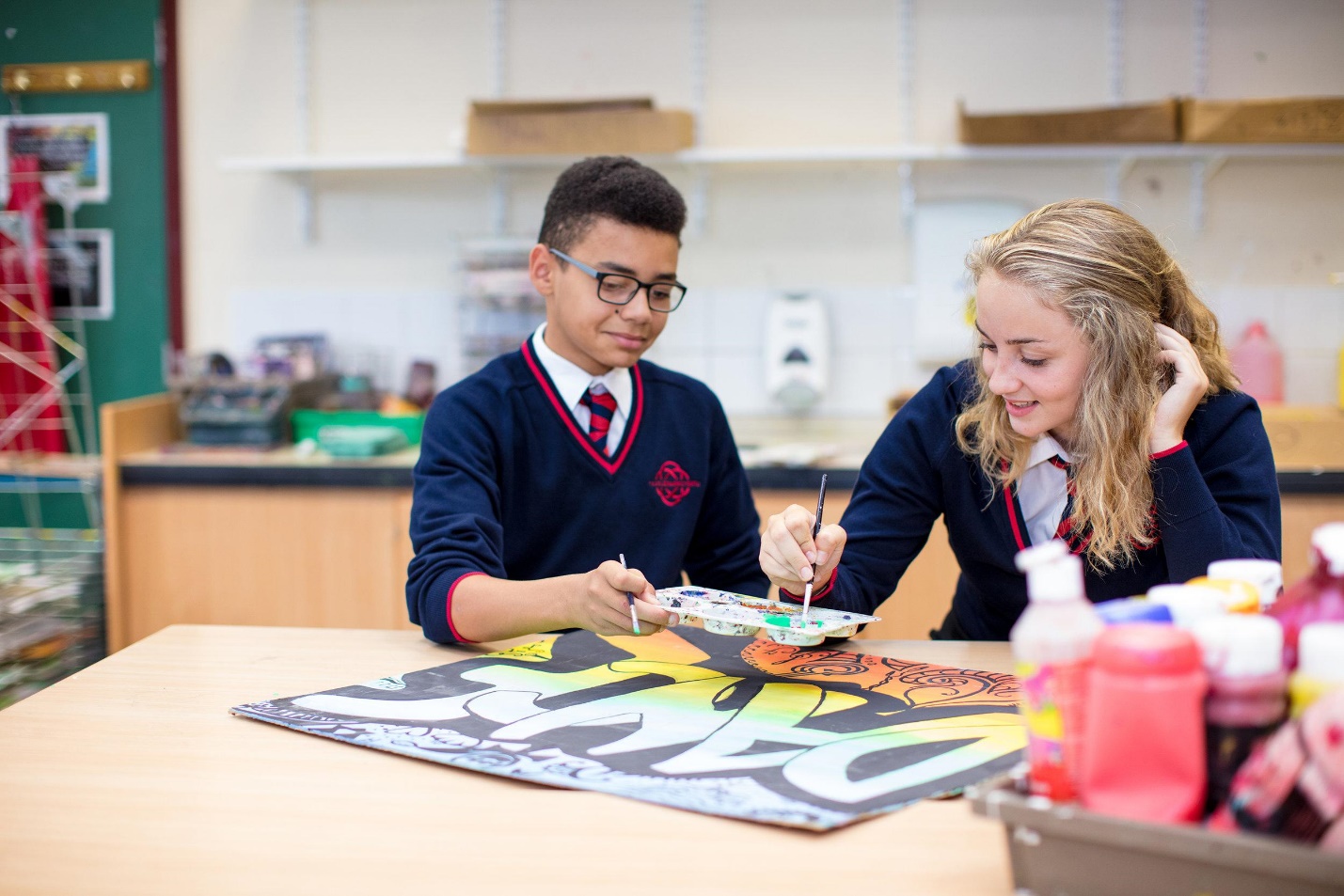 Gwasanaeth Ysgolion School Service Cytundeb Partneriaeth Awdurdod Lleol – Ysgol  2021 – 2024 Lynette Lovell Cyfarwyddwr Addysg CYNNWYS / CONTENTS 1. Croeso 	3 	Cllr Phyl Davies 	Lynette Lovell 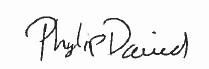 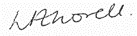 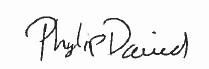 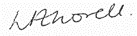 	Aelod Cabinet Addysg ac Eiddo  	Cyfarwyddwr Addysg 2. PWRPAS Y CYTUNDEB  2.1: PWRPAS  Mae Adran 197 o Ddeddf Addysg 2002 a Rheoliadau Ysgolion a Gynhelir (Cytundebau Partneriaeth) (Cymru) 2007  yn ddarpariaeth i Gymru yn unig, sy'n rhoi pŵer i Lywodraeth Cymru ei gwneud yn ofynnol i Awdurdodau Lleol ymrwymo i gytundeb partneriaeth gyda chorff llywodraethu pob ysgol a gynhelir gan yr awdurdod. Mae'r cytundeb yn nodi sut y bydd yr Awdurdod Lleol  a  phob  ysgol a'i gorff llywodraethu yn cyflawni eu priod swyddogaethau mewn perthynas ag ysgol fel a'i cynhwysir yn y rheoliad.  Diben y cytundeb felly yw cynnal, egluro a gwella'r gwaith partneriaeth presennol rhwng yr Awdurdod Lleol ac ysgolion i hyrwyddo safonau uchel o addysg  a  lles ledled  Powys. Mae'r ddogfen hon yn manylu ar sut y bydd yr Awdurdod Lleol a chorff llywodraethu'r ysgol yn gweithredu i gyflawni eu swyddogaethau mewn perthynas â swyddogaethau statudol yr ysgol a'i nod yw cefnogi arweinyddiaeth lwyddiannus yr ysgol. Yn yr achos lle na all y corff llywodraethu a’r Awdurdod Lleol ddod i gytundeb, yna mae gan yr Awdurdod Lleol yr hawl i lunio datganiad sy'n nodi sut y mae ef a'r corff llywodraethu i gyflawni eu priod swyddogaethau.  Gellir adolygu’r cytundeb partneriaeth unigol os bydd pryder difrifol am ysgol yn codi yn ystod y flwyddyn. Er mwyn gweithio'n effeithiol mewn partneriaeth, mae angen i bob aelod gael dealltwriaeth ddiogel o'i rôl ei hun a rôl y partner, a sut y gellir ymgymryd â'r rolau hyn gyda'i gilydd er budd pawb. Dylai'r Awdurdod Lleol a phob ysgol fod â chodi safonau a lles fel eu prif nod.  Dylai pob ysgol arwain y gwaith o lunio, mewn trafodaeth â'r Awdurdod Lleol ac eraill, yr hyn sydd angen ei wneud i godi safonau ac yna mynd ati i ddilyn y camau gofynnol. Dylai ymyriad Awdurdod Lleol mewn ysgol fod yn gymesur â'i angen canfyddedig.  Dim ond pan fydd monitro wedi nodi gwendid neu danberfformio y dylai ymyrraeth ddigwydd a dylai fod yn gymesur â graddfa'r broblem.  Mae egwyddor partneriaeth hefyd yn berthnasol i ysgolion sy'n gweithio gyda'i gilydd. 2.2:  HYD Y CYTUNDEB  Bydd y cytundeb partneriaeth yn cwmpasu'r cyfnod rhwng y 1af o Fedi  2021 a 31ain o Awst 2024 ac yn disodli cytundeb blaenorol 2018 - 2021.     Cydnabyddir y gallai fod angen diweddariadau i adlewyrchu newid mewn deddfwriaeth o fewn y cyfnod o dair blynedd.   O dan yr amgylchiadau hyn, caiff diweddariadau eu cyhoeddi a'u rhannu gydag ysgolion a chyrff llywodraethu. Os oes angen rhagor o wybodaeth arnoch am y cytundeb partneriaeth, cysylltwch â: Anwen Orrells,  Rheolwr Gwasanaethau Cefnogi addysg  anwen.orrells@powys.gov.uk 3.  CEFNOGAETH RHANBARTHOL POWYS  O fis Medi 2012 i fis Awst 2021, chwaraeodd Awdurdod Lleol Powys ei ran lawn yn natblygiad y gwasanaeth addysg rhanbarthol, yn cynnwys chwe awdurdod lleol o'r enw ERW.  Gyda thranc ERW, yn dilyn penderfyniadau a wnaed gan awdurdodau lleol eraill, daeth yn ddyletswydd ar yr Awdurdod Lleol i sicrhau ei fod yn nodi strategaeth i sicrhau gwelliant parhaus mewn ysgolion, cefnogi ei agenda drawsnewid ei hun a chyflawni'r weledigaeth a'r polisïau a fynegwyd yn Cenhadaeth ein Cenedl a'i fersiynau dilynol.  Ysgrifennodd Awdurdod Lleol Powys gynllun lefel uchel yn seiliedig ar feithrin gallu i wella ysgolion a chyflawni'r Cenhadaeth ein Cenedl  ar gyfer addysg. Cyflwynwyd y cynllun i Lywodraeth Cymru ynghyd â meysydd ar gyfer cydweithio â Cheredigion a chytunwyd ar drefniadau ar gyfer cael mynediad i gyfarfodydd allweddol Llywodraeth Cymru. Ar ôl cymeradwyo'r cynllun, recriwtiodd Awdurdod Lleol Powys bobl i swyddi allweddol er mwyn caniatáu i'r Awdurdod Lleol gynnal cymorth o ansawdd uchel i ysgolion. Mae Awdurdod Lleol Powys wedi ymrwymo i'r egwyddorion allweddol canlynol:  Datblygu gwaith partneriaeth rhagorol rhwng ysgolion Awdurdod Lleol Powys a Phowys, gan ddarparu gwasanaeth sy'n diwallu anghenion ein hysgolion sydd â hawl dysgwyr wrth ei wraidd Parhau i adnabod ein hysgolion yn dda, bod â disgwyliadau uchel ohonynt, deall eu cyddestunau a'u hanghenion wrth i ni symud ymlaen gyda'n Cynlluniau Trawsnewid Ysgolion Cefnogi arweinyddiaeth o ansawdd uchel yn ein hysgolion a hwyluso hunan-arfarnu effeithiol mewn ysgolion, cynlluniau datblygu ysgolion a rhwydweithio Darparu dysgu proffesiynol o ansawdd uchel drwy rhwydweithiau ysgolion, darparwyr profiadol a chomisiynu cost-effeithiol Cefnogi ysgolion i ddatblygu addysgu a dysgu o ansawdd uchel drwy egwyddorion addysgeg priodol a hyfforddiant o ansawdd uchel Darparu cymorth pwrpasol i ysgolion uwchradd a gweithredu Strategaeth Gwella Ysgolion Uwchradd Powys Hybu lles disgyblion a staff yr ysgol Sicrhau gweledigaeth clir wedi'i chyfleu'n effeithiol sy'n adlewyrchu pwysigrwydd dysgu digidol ym Mhowys i roi'r sgiliau cywir i'n plant a'n pobl ifanc ar gyfer byd sy'n newid Dealltwriaeth gref o Genhadaeth ein Cenedl a chynlluniau diwygio addysgol yng Nghymru a chynllunio'n strategol ar gyfer darpariaeth 14+ o ansawdd uchel a phriodol ar gyfer Powys Sicrhau gweledigaeth gyffredinol o system addysg a hyfforddiant ôl-orfodol yn seiliedig ar gysylltiadau cryfach rhwng polisi addysg, darparwyr a darpariaeth, a nodau cymdeithasol ac economaidd Cefnogi ymarferwyr i ddatblygu eu sgiliau Cymraeg a datblygu cyfleoedd ymhellach i ddisgyblion gael eu haddysgu drwy gyfrwng y Gymraeg; a Cefnogi ysgolion gyda'r newidiadau i fanylebau pwnc yn y grŵp oedran 14-19.   Mae tranc ERW yn digwydd ar adeg o newid sylweddol yn system addysg Cymru.    Mae cyflwyno’r Cwricwlwm i Gymru yn 2022 yn gofyn am gefnogaeth sylweddol i ysgolion yn y cyfnod 2021-2026 pan fydd pob carfan wedi'i chyflwyno i'r cwricwlwm newydd. Dyma lle bydd rôl Arweinwyr Addysgeg yn cael eu datblygu i gynhyrchu adnoddau, annog arloesedd, datblygu a rhannu arfer da.  Mae'r symudiad tuag at y chwe Maes Dysgu a Phrofiad yn gofyn am ailbeirianneg cwricwlwm ysgol, ac o bosibl gweithlu'r ysgol.   4. ADRAN GWELLA YSGOLION  Rheolwr Gwasanaeth:  Eurig Towns 4.1: TROSOLWG Fis Chwefror 2019, cyhoeddodd Llywodraeth Cymru gynigion drafft ar gyfer trefniadau Gwerthuso a Gwella.  Roedd y newidiadau i ofynion gosod targedau yn adlewyrchu'r broses bontio a fydd yn arwain at weithredu'r trefniadau newydd ym mis Medi 2022.  Mae'r ddeddfwriaeth ar ofynion gosod targedau ysgolion yn rhan o gyfres o ddeddfwriaeth sydd â’r bwriad o gefnogi polisi Llywodraeth Cymru ar gasglu, cyhoeddi a rhannu gwybodaeth am ysgolion a disgyblion, er mwyn sicrhau hunan-arfarnu cadarn er mwyn gwella’n barhaus a dyrannu cymorth i helpu i godi safonau.   Mae hunan-arfarnu effeithiol gan ysgolion yn gwneud cyfraniad hanfodol at godi ansawdd addysg a safonau cyflawniad.  Pan gaiff ei ddefnyddio'n gywir, mae gosod targedau ar gyfer ysgolion yn arf pwysig i’w gwella drwy ganolbwyntio ar eu cyflawniad presennol, beth arall y dylent anelu at ei gyflawni, a'r hyn y mae'n rhaid iddynt ei wneud i beri i hyn ddigwydd.  Mae unrhyw strategaeth wella yn elwa o'r ffocws a'r cyfeiriad y mae targedau addas yn ei ddarparu.  Dylai gosod targedau ddeillio o fonitro a gwerthuso ystod eang o wybodaeth yn drylwyr yn ogystal â gwaith yr ysgol gyfan, i nodi cryfderau a blaenoriaethau ar gyfer gwella, rhagweld perfformiad posibl a chanolbwyntio ymdrech ac adnoddau ar godi deilliannau i ddisgyblion.  Mae targedau grymusaf pan gânt eu defnyddio ochr yn ochr ag asesiad a monitro cynnydd disgyblion er mwyn llywio'r hyn sydd angen digwydd yn yr ystafell ddosbarth i wella addysgu a dysgu. Mae gan dargedau sy'n seiliedig ar ganlyniad hunan-arfarnu fwy o gyfle i adlewyrchu blaenoriaethau cenedlaethol a chyd-destun lleol, yn ogystal â gwahanol anghenion gwahanol grwpiau o ddisgyblion.   Mae rôl yr Awdurdod Lleol wrth gytuno ar dargedau ar gyfer ysgolion yn eu cefnogi i gyflawni eu rhwymedigaethau i ddarparu cymorth gwahaniaethol.  Dylid ceisio sicrhau bod targedau'n ymestyn y dysgwyr, ond eto yn realistig, yn canolbwyntio ar y blaenoriaethau gwirioneddol ar gyfer gwella mewn ysgolion unigol, ac yn seiliedig ar ddefnydd cadarn o dystiolaeth o berfformiad, cryfderau a gwendidau. Bydd targedau'n adlewyrchu potensial disgyblion unigol yn well, yn codi disgwyliadau ac yn codi dyheadau. 4.2: CAMAU BYDD YR ALL YN EU CYMRUD I FONITRO YSGOLION  Penodir Ymgynghorydd Gwella Ysgolion i bob ysgol ym Mhowys a fydd yn rhoi her i wella ysgolion a chymorth wedi ei brocera. Mae'r Ymgynghorydd Gwella Ysgolion yn cymryd y cyfrifoldeb arweiniol dros weithio mewn partneriaeth â'r ysgol i weithredu’r Cytundeb Partneriaeth All - Ysgol. 4.3:  FFACTORAU Y BYDD YR ALL YN EU HYSTYRIED WRTH NODI YSGOLION SY'N PERI PRYDER NEU SYDD ANGEN CYMORTH YCHWANEGOL AR GYFER ANGHENION PENODOL Cynnydd ers yr arolwg diwethaf Canlyniad yr adroddiad arolygu diweddar  Ansawdd hunan-arfarnu Ansawdd y cynllunio ar gyfer gwella Cynnydd o ran gweithredu blaenoriaethau datblygu Safonau cyflawniad a chyrhaeddiad Ymddygiad a lefelau gwaharddiadau Presenoldeb Ansawdd yr addysgu a'r dysgu Gweithdrefnau ar gyfer asesu Darpariaeth cwricwlwm Gofal, cymorth ac arweiniad Darpariaeth ar gyfer Anghenion Dysgu Ychwanegol Diogelu Iechyd a diogelwch Effeithiolrwydd arweinyddiaeth a rheolaeth ysgolion Effeithiolrwydd y corff llywodraethu Peidio â chydymffurfio â chyfrifoldebau statudol Materion staffio Rheoli cyllidebau Rheoli adnoddau Cwynion Lle ceir tystiolaeth bod un neu gyfuniad o'r uchod yn bodoli, cynhelir trafodaethau gyda'r ysgol er mwyn canfod a yw: Mae angen cymorth ychwanegol ar yr ysgol ar gyfer angen penodol Mae'n ysgol sy'n peri pryder 4.4: HAWL GRAIDD I GAEL CYMORTH A CHYMORTH BYDD YR ALL YN CYNNIG CYMORTH YCHWANEGOL I YSGOLION SYDD ANGEN CYMORTH YCHWANEGOL AR GYFER ANGHENION PENODOL, GAN BERI PRYDER, I'W TROI O GWMPAS AC I'W HATAL RHAG DOD YN YSGOLION SY'N METHU Bydd bwrdd gwella ysgolion yn cael ei sefydlu i drafod perfformiad a safonau ysgol sy'n peri pryder. 4.5:  CEFNOGAETH BYDD YR ALL YN DARPARU'R YSGOLION MEWN ANGEN, NEU MEWN MESURAU ARBENNIG NEU SYDD ANGEN GWELLIANT SYLWEDDOL Bydd cyfarfod aml-asiantaeth yn cael ei alw gan gynnwys cynrychiolaeth o’r Awdurdod Lleol, Estyn, Llywodraeth Cymru, a'r ysgol.  Bydd pob aelod aml-asiantaeth yn: Cydweithio i nodi a chytuno ar flaenoriaethau gwella'r ysgol; Cytuno ar y camau sydd eu hangen i fynd i'r afael â'r blaenoriaethau gwella a'r sefydliadau/aelodau sydd yn y sefyllfa orau i ddarparu'r cymorth pwrpasol angenrheidiol; Cyfarfod yn rheolaidd i adolygu effaith y cymorth a ddarperir i fynd i'r afael â blaenoriaethau gwella'r ysgol; Ystyried y cymorth sydd ei angen ar yr ysgol ar ôl cael gwared ar unrhyw gategori dilynol. Yn ogystal â'r uchod bydd ysgolion Powys hefyd yn derbyn: Cymorth ac hyfforddiant parhaus gan yr Arweinwyr Addysgeg ar tîm Dysgu Proffesiynol (gweler adran 6) Cymorth parhaus ac arweiniad gan dimau Cynhwysiant, Synhwyraidd, Seicolegydd Addysg, Ymgysylltu ac Ieuenctid mewn perthynas â materion sy'n ymwneud ag anghenion dysgu ychwanegol a chynhwysiant (gweler adran 5) Cyngor a chefnogaeth i'r corff llywodraethol wrth benodi pennaeth (gweler adran 7.1 a 9) Cymorth barhaus ar gyfer materion sy'n ymwneud â phresenoldeb yn yr ysgol gan Swyddogion Lles Addysg (gweler adran 7.2) Cefnogaeth barhaus i ddarpariaeth y Gymraeg a throchi drwy Swyddogion y Gymraeg Cymorth a ddarperir gan Adnoddau Dynol corfforaethol a Chyllid drwy Gytundeb lefel Gwasanaeth blynyddol. 4.6:  CEFNOGAETH BYDD YR ALL YN EI DDARPARU I YSGOL NAD YW WEDI CYDYMFFURFIO Â HYSBYSIAD RHYBUDDIO Disgwylir i Awdurdod Lleol ymgysylltu'n effeithiol ag ysgolion drwy ddeialog broffesiynol i fynd i'r afael â'r materion sy'n achosi pryder i'r Awdurdod Lleol. Os yw ysgol yn gwrthod ymgysylltu'n adeiladol â'r her a'r gefnogaeth a gomisiynwyd neu a ddarperir gan yr Awdurdod Lleol, bydd yr awdurdod yn ystyried cyhoeddi Hysbysiad Rhybudd ffurfiol er mwyn trefnu’r cymorth angenrheidiol cyn i'r materion sy'n peri pryder arwain at fethiant yn yr ysgol. Mae'r canlynol yn rhesymau y tu hwnt i'r rhai a nodir uchod pan ellir cyflwyno Hysbysiad Rhybuddio: Sail 1 - Mae safonau perfformiad disgyblion yr ysgol yn annerbyniol o isel. Sail 2 – Profi’r gostyngiad a phroblemau yn y ffordd y mae'r ysgol yn cael ei rheoli neu ei llywodraethu. Sail 3 - Mae ymddygiad disgyblion yn yr ysgol neu unrhyw gamau a gymerir gan y disgyblion hynny neu eu rhieni yn rhagfarnu'n ddifrifol, neu'n debygol o ragfarnu'n ddifrifol, ar addysg unrhyw ddisgyblion yn yr ysgol.  Sail 4  - Mae diogelwch disgyblion neu staff yn yr ysgol dan fygythiad (boed hynny drwy ddadansoddiad o ddisgyblaeth neu fel arall) Sail 5 – Mae'r corff llywodraethu neu'r pennaeth wedi methu, neu'n debygol o fethu, â chydymffurfio â dyletswydd o dan y Deddfau Addysg Bydd unrhyw Hysbysiad Rhybuddio a gyhoeddir yn nodi: y materion sy'n peri pryder; y camau sy'n ofynnol gan y corff llywodraethu i gywiro'r materion a nodwyd; o fewn pa gyfnod y mae'r camau hynny i'w cymryd gan y corff llywodraethu (h.y. y cyfnod cydymffurfio). Ceir rhagor o wybodaeth am y defnydd o Hysbysiadau Rhybuddio yn Ysgolion sy'n Peri Pryder – Canllawiau Statudol i Ysgolion ac Awdurdodau Lleol - Cylchlythyr Llywodraeth Cymru 222/2017 Os nad yw ysgol wedi gwneud y cynnydd disgwyliedig ac wedi methu â chydymffurfio â Hysbysiad Rhybuddio, bydd y camau gweithredu a'r cymorth a nodir yn y Mapiau Proses yn 4.5 yn gymwys. 4.7: CEFNOGAETH BYDD YR ALL YN EI DDARPARU I YSGOL MEWN MESURAU ARBENNIG NEU YSGOL ANGE GWELLIANT SYLWEDDOL FEL Y NODWYD GAN ESTYN Lle nodir gan Estyn bod angen gwelliant sylweddol ar ysgolion neu os oes angen cymorth mesurau arbennig arnynt, darperir cefnogaeth a nodwyd yn unol â'r Cynllun Gweithredu ÔlArolwg (CGOA) y cytunwyd arno.  Bydd yr Awdurdod Lleol yn cynhyrchu datganiad ochr yn ochr â'i gynllun gweithredu.  Rhaid cynhyrchu a chyflwyno hyn i Estyn o fewn 10 diwrnod ar ôl derbyn cynllun gweithredu'r ysgol.  Bydd y datganiad a'r cynllun gweithredu yn cynnwys: Asesiad o gynllun gweithredu'r corff llywodraethu a gallu'r ysgol i weithredu'r cynllun Manylion y camau y mae'r Awdurdod Lleol yn bwriadu eu cymryd i fynd i'r afael â'r meysydd i'w gwella a nodwyd yn yr adroddiad arolygu Cyfrifoldebau a nodwyd dros sicrhau bod y camau'n digwydd Amserlen gyda cherrig milltir allweddol Meini prawf llwyddiant gan gynnwys targedau y bernir cynnydd yn eu herbyn Manylion am sut y caiff cynnydd ei fonitro Adnoddau i'w cymhwyso i'r gwaith P’un a yw'r Awdurdod Lleol yn bwriadu defnyddio ei bwerau ymyrryd fel y nodir yn adrannau 4.5 a 4.6. 4.8:  ROLAU’R YSGOL A’R ALL I DDATBLYGU PONTIO EFFEITHIOL AR GYFER DISGYBLION O GA2 I GA3 Er ein bod yn cydnabod bod pob ysgol a chlwstwr o ysgolion o fewn yr Awdurdod Lleol yn nodedig o ran natur, mae ymrwymiad i sicrhau cymaint o gysondeb a phosib o ran cymorth a gweithio mewn partneriaeth â phosibl o ran pontio. 5. ADRAN GWASANAETHAU CYNHWYSIANT AC IEUENCTID / INCLUSION AND YOUTH SERVICE DEPARTMENT                                                         Rheolwr Gwasanaeth:  Hayley Smith Strategaeth Dyfodol Addysgol Arbennig (AAA) /Anghenion Dysgu Ychwanegol (ADY) ym Mhowys Ar y 3ydd o Dachwedd 2020, cymeradwyodd ein Cabinet ein gweledigaeth ddrafft ar gyfer darpariaeth AAA/ADY ym Mhowys. Mae'r weledigaeth ddrafft ar gyfer AAA/ADY ym Mhowys yn nodi: Bydd pob disgybl ar draws Powys yn derbyn darpariaeth o ansawdd uchel sy'n diwallu eu hanghenion, na waeth ble maent yn byw Bydd y rhan fwyaf o ddisgyblion ag AAA/ADY yn cael eu haddysgu yn eu hysgol brif ffrwd leol Bydd pob disgybl ag AAA/ADY yn cael ei roi mewn darpariaeth sy'n diwallu eu hanghenion, mor agos i'r cartref ag sy'n ymarferol bosibl, gyda'r addysgu, y cymorth a'r cyfleusterau arbenigol priodol sy'n galluogi pob dysgwr i gyflawni ei botensial Bydd ystod gynhwysfawr o ddarpariaeth arbenigol, gan gynnwys ysgolion arbennig, UCD, canolfannau arbenigol, canolfannau lloeren a darpariaeth asesu cynnar Bydd hyn yn cynnwys darpariaeth cyfrwng Cymraeg a Saesneg Bydd ysgolion arbennig yn darparu ar gyfer y disgyblion hynny sydd â'r anghenion mwyaf cymhleth, er enghraifft anawsterau dysgu difrifol (SLD), anawsterau dysgu dwys a lluosog (PMLD) ac ASD cymhleth Bydd ysgolion o fewn ac ar draws ardaloedd daearyddol yn cefnogi ei gilydd ac yn rhannu arfer effeithiol Mae'r timau Cynhwysiant a gwasanaethau ymgysylltiol wedi ymrwymo i gydweithio ag ysgolion i sicrhau bod y weledigaeth ar gyfer darpariaeth AAA/ADY ym Mhowys yn galluogi ein dysgwyr ADY/AAA i gael y canlyniadau gorau posibl, gan alluogi ein disgyblion i ddod yn ddysgwyr uchelgeisiol, galluog a llwyddiannus o'r unfed ganrif ar hugain.  6. ADRAN DYSGU PROFFESIYNOL  Rheolwr Gwasanaeth:  Sally Llewellyn 6.1:  CEFNOGAETH BYDD YR ALL YN CYNNIG I YSGOLION AR GYFER Y CWRICWLWM I GYMRU Fel yr amlinellwyd yn Addysg yng Nghymru: Cenhadaeth ein Cenedl, mae Llywodraeth Cymru yn gweithio i ddatblygu cwricwlwm a threfniadau asesu trawsnewidiol yng Nghymru. Rydym am alluogi pobl ifanc i gael safonau uwch o ran llythrennedd a rhifedd, dod yn fwy cymwys yn ddigidol ac yn ddwyieithog, a datblygu fel meddylwyr mentrus, creadigol a beirniadol. Mae tegwch a rhagoriaeth yn greiddiol i’r trefniadau newydd a  byddant yn helpu i ddatblygu dinasyddion hyderus, galluog a gofalgar. Addysg yw ein cenhadaeth genedlaethol. Nid oes unrhyw beth mor hanfodol â mynediad cyffredinol at, a chaffael, y wybodaeth, y sgiliau a'r profiadau sydd eu hangen ar ein pobl ifanc ar gyfer cyflogaeth, dysgu gydol oes a dinasyddiaeth weithredol. Fel cenedl, mae angen i ni arfogi ein dysgwyr ar gyfer y byd sydd o'n blaenau. Maent yn wynebu dyfodol o newid technolegol, cymdeithasol ac economaidd cyflym lle bydd gallu i addasu, creadigrwydd a sgiliau digidol yn allweddol.  Mewn cydweithrediad ag ymarferwyr, drafftiwyd y canllawiau a gyhoeddwyd ym mis Ionawr 2020 fel datganiad clir o'r hyn sy'n bwysig wrth ddarparu addysg eang a chytbwys. Pedwar diben y cwricwlwm yw’r weledigaeth a rennir a’r dyhead i bob plentyn a pherson ifanc yng Nghymru ddod yn: Ddysgwyr uchelgeisiol, galluog, sy’n barod i ddysgu trwy gydol eu hoes; Cyfranwyr mentrus, creadigol, sy’n barod i chwarae rhan lawn mewn bywyd a gwaith; Dinasyddion moesegol, gwybodus am Gymru a’r byd; ac Unigolion iach, hyderus, sy’n barod i fyw bywydau boddhaus fel aelodau gwerthfawr o gymdeithas. Rhaid i bob ysgol a gynhelir a lleoliadau meithrin heb eu cynnal sy’n cael eu hariannu fabwysiadu cwricwlwm. Rhaid i gwricwlwm mabwysiedig fodloni'r gofynion cyffredinol canlynol. Galluogi dysgwyr i wneud cynnydd tuag at y pedwar diben. Bod yn eang a chytbwys. Bod yn addas ar gyfer dysgwyr o wahanol oedrannau, galluoedd a thueddfryd. Darparu ar gyfer dilyniant priodol i ddysgwyr ac yn cynnwys ystod o ddarpariaeth i sicrhau hyn (yn gysylltiedig ag oedrannau, galluoedd a thueddfryd). Rhaid i gwricwlwm ysgol: Gynnwys y chwe maes dysgu a phrofiad (Celfyddydau Mynegiannol, Iechyd a Lles, Dyniaethau, Ieithoedd, Llythrennedd a Chyfathrebu, Mathemateg a Rhifedd, Gwyddoniaeth a Thechnoleg) Cwmpasu’r datganiadau o’r hyn sy’n bwysig (fel y nodir yng nghod y datganiadau o’r hyn sy'n bwysig) Adlewyrchu egwyddorion dilyniant a nodir yn y cod dilyniant Cynnwys yr elfennau cwricwlwm gorfodol (Crefydd, gwerthoedd a moeseg, Addysg Perthynas a Rhywioldeb (APRh/RSE), Cymraeg, Saesneg) Cwmpasu’r sgiliau trawsgwricwlaidd gorfodol (llythrennedd, rhifedd a chymhwysedd digidol) Rhaid i ysgolion sicrhau bod eu cwricwlwm yn cael ei gefnogi gan drefniadau asesu sydd yn: Asesu'r cynnydd a wneir gan ddysgwyr mewn perthynas â'r cwricwlwm perthnasol Asesu'r camau nesaf yn natblygiad dysgwyr a'r dysgu a'r addysgu sydd eu hangen i wneud y cynnydd hwnnw Sicrhau cyd-ddealltwriaeth o ddilyniant. Cyfathrebu ac ymgysylltu â rhieni a gofalwyr. Darparu trosglwyddiad ar hyd y continwwm 3 i 16 oed. Yn 2022, bydd ysgolion uwchradd sy'n barod i gyflwyno'r cwricwlwm i flwyddyn 7 yn gallu gwneud hynny. Ond ni fydd gweithredu’r cwricwlwm newydd yn ffurfiol yn orfodol tan 2023, a bydd yn cael ei gyflwyno yn y flwyddyn honno i flynyddoedd 7 ac 8 gyda'i gilydd. Mewn addysg heblaw yn yr ysgol, gan gynnwys unedau cyfeirio disgyblion, bydd y cwricwlwm newydd yn orfodol i ddysgwyr oed ysgol gynradd ym mis Medi 2022. Bydd yn orfodol i ddysgwyr ym mlwyddyn 7 a blwyddyn 8 o fis Medi 2023. Bydd hyn hefyd yn wir mewn ysgolion arbennig ac ysgolion ar gyfer plant 3 i 16 oed. 6.2:  DARPARIAETH A CHYRHAEDDIAD DYSGWYR ÔL 16 Ym mis Mai 2021, cytunodd yr Awdurdod Lleol fel rhan o'i rôl o dan delerau ac amodau agenda Ariannu Grant Ôl-16 Llywodraeth Cymru a thrawsnewid Ysgolion, i sefydlu strwythur rheoli strategol newydd i reoli'r cyllid ôl-16 ac i ddarparu gwell hawl i ddysgwyr ôl-16.  Bydd hyn yn cynnwys Bwrdd Rheoli Strategol lefel uchel a dau Fwrdd Rheoli Gweithredol yng Ngogledd a De'r sir ar gyfer Chweched Dosbarth Powys ac Ysgolion Arbennig Powys sy'n cefnogi dysgwyr 16+ oed. 7. ADRAN CEFNOGI YSGOLION / EDUCATION SUPPORT SERVICES DEPARTMENT Rheolwr Gwasanaeth:  Anwen Orrells 7.1:  LLYWODRAETHANT  Mae'r Awdurdod Lleol yn cefnogi swyddogaethau llywodraethu pob ysgol ac yn cynnig gwasanaeth clercio drwy Gytundeb Lefel Gwasanaeth blynyddol.  7.2:  PRESENOLDEB A GWAHARDDIADAU  Bydd ysgolion a'r Awdurdod Lleol yn cytuno i osod targedau lleol a monitro lefelau presenoldeb er mwyn cyrraedd targedau cenedlaethol. Mewn trafodaeth ag ysgolion, bydd yr Awdurdod Lleol yn gosod targedau awdurdodau lleol ac yn monitro lefelau gwahardd er mwyn cyrraedd targedau cenedlaethol. Bydd ysgolion a'r Awdurdod Lleol yn cydweithio i sicrhau bod darpariaeth ychwanegol neu amgen addas a phriodol yn cael ei darparu ar gyfer grwpiau penodol o ddisgyblion, gan gynnwys: y rhai a Addysgir Heblaw yn yr Ysgol (EOTAS); disgyblion sydd wedi'u gwahardd yn barhaol; y rhai sydd mewn perygl o gael eu gwahardd yn barhaol; disgyblion â ffobia/pryder ysgol; a disgyblion ag anghenion meddygol, gan gynnwys y rhai sy'n anaddas yn feddygol i fynychu'r ysgol. Bydd y ddarpariaeth hon naill ai: llawn amser a pharhaol; rhan-amser ac yn cael ei adolygu'n rheolaidd; llawn amser neu ran-amser ac am gyfnod penodol o amser. 7.3:  DYDDIADAU TYMHOROL YSGOL Pennir dyddiadau tymhorau ysgol ddwy flynedd ymlaen llaw yn unol ag adran 32A o Ddeddf Addysg 2002 ac fe’i cyflwynir i Lywodraeth Cymru i'w hystyried erbyn 31 Awst bob blwyddyn. 7.4:  CYFATHREBU Datblygwyd y Siarter Gyfathrebu mewn partneriaeth rhwng y Gwasanaeth Ysgolion, penaethiaid, Tîm Cyfathrebu'r Awdurdod Lleol a'r Tîm Adnoddau Dynol ac mae'n darparu canllawiau ar gyfer cyfathrebu ar gyfer pob ysgol a staff y Gwasanaeth Ysgolion a  rhyngddynt.    Cadarnhawyd y Siarter ym mis Ionawr 2021, ac mae'r camau isod yn cael eu gweithredu yn 2021-22.  7.5:  CYLLID GRANT Rhoddir cyllid grant rheolaidd ac ad hoc i'r Awdurdod Lleol ac ysgolion drwy gydol y flwyddyn.  7.6: MYNEDIADAU  Mae'r Cod Derbyn i Ysgolion yn gosod yr Awdurdod Lleol fel yr awdurdod derbyn ar gyfer pob ysgol gymunedol a gwirfoddol a reolir.  Ar gyfer ysgolion sefydledig ac ysgolion gwirfoddol a gynorthwyir, y cyrff llywodraethu yw'r awdurdodau derbyn. 7.7:  DATA Mae Rheoliadau Gwybodaeth Ysgolion (Cymru) 2011 yn gosod dyletswyddau ar yr Awdurdod Lleol a phob ysgol i gynnal data cywir a lle bo angen i wneud darpariaethau ar gyfer cyhoeddi data. 7.8 IECHYD A DIOGELWCH  Mae Deddf Iechyd a Diogelwch yn y Gwaith 1974 yn rhoi'r cyfrifoldeb cyffredinol dros iechyd a diogelwch gyda'r cyflogwr. Mae pwy yw hyn, yn amrywio gyda'r math o ysgol: Ar gyfer ysgolion cymunedol, ysgolion cymunedol arbennig, ysgolion gwirfoddol a reolir, ysgolion meithrin a gynhelir ac unedau cyfeirio disgyblion, y cyflogwr yw'r awdurdod lleol. Ar gyfer ysgolion sefydledig, ysgolion arbennig sefydledig ac ysgolion gwirfoddol a gynorthwyir, y cyflogwr fel arfer yw'r corff llywodraethu. Mae'r ysgol a'r corff llywodraethu yn gyfrifol am reoli safle'r ysgol o ddydd i ddydd, ei ddeiliaid ac unrhyw ymwelwyr. Os mai'r corff llywodraethu yw'r cyflogwr h.y. mewn ysgolion Cymorth a Sefydledig, yr ysgol a’r corff llywodraethu bydd yn gyfrifol am y materion yn y golofn 'ALl' 7.9 YMWELIDADAU ADDYSGIADOL  Bydd ysgolion a'r Awdurdod Lleol yn gweithio i bolisi ar ymweliadau addysgol a theithiau ysgol sy'n glynu wrth ganllawiau cenedlaethol.  Bydd yr Awdurdod Lleol yn darparu system ar gyfer cynllunio ac adolygu ymweliadau addysgol (megis Evolve EVOLVE - Choose Service (edufocus.co.uk)), ac mae'n ofynnol i bob ysgol ddefnyddio'r system hon ar gyfer unrhyw ymweliad ysgol a gynhelir. 8. ADRAN CYLLID  Rheolwr: Mari Thomas - Rheolwr Cyllid Ysgolion dros dro  & Nancy Owen – Rheolwr Cyllid Ysgolion Mae cyllid yn cyflawni swyddogaeth statudol yn ogystal ag elfen ddewisol o’r gwasanaethau y mae’n eu darparu i ysgolion. Manylir isod yr elfennau cyffredinol y gwasanaeth a gynigir, ynghyd â gofynion  yr ysgol.  Mae rhagor o wybodaeth fanwl i’w chael yn y Cytundeb Lefel Gwasanaeth Cyllid. 9. ADRAN ADNODDAU DYNOL  Rheolwr:  Rachel Hudson - Rheolwr Adnoddau Dynol (Ysgolion)  Mae'r Gwasanaeth Adnoddau Dynol Ysgolion (AD) wedi'i gynllunio'n benodol i gefnogi ysgolion i wella canlyniadau addysgol i blant ym Mhowys. Rydym yn cyflawni hyn drwy ein Cytundeb Lefel Gwasanaeth drwy gael: Tîm Adnoddau Dynol ymroddedig, profiadol sydd â chymwysterau priodol sy'n deall y materion addysgol a wynebir gan ysgolion ym Mhowys Partneriaid Busnes AD gyda chyfraith cyflogaeth arbenigol a gwybodaeth am arferion gorau Adnoddau Dynol, yng nghyd-destun Cymru Dull deniadol, cydweithredol sy'n ceisio lleihau risg a nodi cyfleoedd i gefnogi ysgolion i sicrhau gwell canlyniadau. 10. ADRAN EIDDO  Rheolwr: David Thompson - Rheolwr Ystadau Ysgolion, Eiddo Strategol. Mae'r Awdurdod Lleol yn  rheoli'r defnydd o safle ysgol, ond y corff llywodraethu (mewn ysgolion cymunedol ac ysgolion gwirfoddol a reolir, yn amodol ar gyfarwyddiadau yr Awdurdod Lleol, ac mewn ysgolion gwirfoddol a gynorthwyir ac ysgolion sefydledig, yn amodol ar Weithred yr Ymddiriedolaeth) sy'n gyfrifol am reoli o ddydd i ddydd ar gyfer defnyddio adeiladau ysgol yn ystod a thu allan i'r diwrnod ysgol.  Mae'r rhan fwyaf o waith atgyweirio a chynnal a chadw cyfalaf ac allanol ar gyfer ysgolion a gynorthwyir yn cael cymorth grant gan Lywodraeth Cymru. 12.  LLOFNODION CYTUNDEB Awdurdod Lleol Powys – Cytundeb Partneriaeth Ysgolion 1af o Fedi 2021 – 31ain o  Awst 2024 LLOFNODION I'w gwblhau gan yr Awdurdod Lleol Mae'r Awdurdod Lleol yn derbyn cynnwys dogfen Cytundeb Partneriaeth Awdurdod Lleol Ysgol Powys fel adlewyrchiad o'r camau y bydd yn eu cymryd ar ei ran ei hun a'i ysgolion. Llofnod:  Swydd:  Dyddiad:  I'w gwblhau gan yr ysgol Mae'r Corff Llywodraethol yn nodi'r cynnwys ac yn cytuno i dderbyn dogfen Cytundeb Partneriaeth Awdurdod Lleol - Ysgol Powys tan 31 Awst 2024 neu hyd nes y ceir newid sylweddol, er enghraifft o ganlyniad i bolisi a gweithdrefn newydd gan Lywodraeth Cymru neu Estyn. Llofnodwyd ar ran  (Enw'r Ysgol): Cadeirydd y Llywodraethwyr: Pennaeth: Dyddiad:  I'w ddychwelyd i Anwen Orrells, Rheolwr Gwasanaeth y Gwasanaeth Cymorth Addysg drwy e-bost i  anwen.orrells@powys.gov.uk  erbyn dydd Llun 13ain o Ragfyr 2021.              THE SCHOOL AT THE HEART OF WALES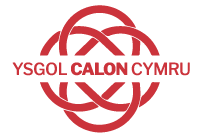 Dyddiad MabwysiaduMedi 2021Llofnod y Pennaeth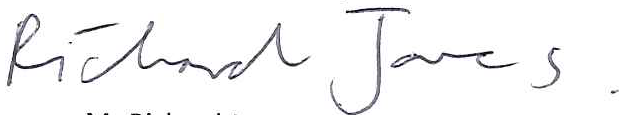 Llofnod Cadeirydd y Llywodraethwyr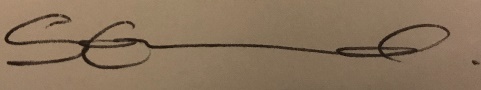 Dyddiad AdolyguMedi 20241. CROESO  Dros y ddwy flynedd ddiwethaf mae’r gwaith partneriaeth rhwng yr Awdurdod Lleol ac ysgolion wedi'i gryfhau. Mae’r pandemig Covid wedi newid y ffordd rydym yn gweithio, gyda chyfarfodydd rheolaidd dros Microsoft Teams rhwng ysgolion a'r Awdurdod Lleol, yn lle'r cyfarfodydd wyneb yn wyneb a oedd, oherwydd natur wledig Powys, yn anaml ac yn gofyn am lawer o ymrwymiad teithio ac amser. Mae gweithio rhithiol bron wedi golygu ein bod wedi gallu cwrdd â phenaethiaid a chadeiryddion cyrff llywodraethu yn rheolaidd. Mae hyn wedi cryfhau ein gwaith partneriaeth yn sylweddol.  Yn ôl ym mis Ionawr 2021, bu i Estyn gydnabod cryfder y gwaith hwn yn eu llythyr at Phrif Weithredwr Powys, ble bu iddynt ddatgan:  Dywed arweinwyr ysgolion eu bod yn hyderus ynglŷn â'r cymorth y maent yn ei gael gan yr awdurdod lleol ar gyfer materion arferol neu achosion brys megis pan fydd disgybl neu aelod o staff yn adrodd am achos cadarnhaol o COVID-19. Mae gwasanaethau ar draws yr awdurdod yn cydweithio'n agos ac mae ysgolion o'r farn bod ymateb cydlynol i unrhyw ymholiad neu fater. Mae arweinwyr wedi ceisio sicrhau cyfathrebu rheolaidd, amserol a chlir gydag ysgolion, partneriaid a rhanddeiliaid. Mae arweinwyr ysgolion yn gwerthfawrogi'r cyswllt rheolaidd â'r Prif Swyddog Addysg dros dro a swyddogion eraill.  Gan adeiladu ar y gwaith hwn, edrychwn ymlaen at weithio gyda chi mewn partneriaeth wrth i ni gyflawni Gweledigaeth 2025 a Chenhadaeth ein Cenedl Cymru. Mae'r gwaith a wneir ym mhob un o'n hysgolion yn hanfodol er mwyn inni allu cyflawni ar gryfhau ein darpariaeth ar gyfer dysgu a sgiliau ac am sicrhau bod gennym ddarpariaeth addysg ragorol ym Mhowys sy'n cyflwyno'r Cwricwlwm Newydd a diwygio ADY yn llwyddiannus. Gweithio gyda'n gilydd mewn partneriaeth effeithiol yw'r allwedd i'n llwyddiant wrth symud ymlaen. Bydd yr ALl yn Bydd yr Ysgol yn Bydd Powys yn sicrhau buddsoddiad mewn rolau allweddol o fewn gwasanaeth addysg cadarn yr Awdurdod Lleol a all ddarparu'r arweinyddiaeth broffesiynol sydd ei hangen i weithio tuag at system ysgolion sy'n gwella ei hun.   Bydd Powys yn gweithio'n agos gydag ysgolion i nodi gweithwyr proffesiynol hynod effeithiol mewn ysgolion a all ehangu eu rolau  drwy gyfleoedd â chymorth i ddarparu arweinyddiaeth y tu hwnt i'w hysgol eu hunain mewn meysydd datblygu allweddol sy'n ofynnol gan gymuned yr ysgolion. Bydd Powys yn gweithio mewn partneriaeth ag ysgolion Ceredigion lle bo hynny'n briodol i rannu arbenigedd ac osgoi dyblygu gwariant ar draws dau awdurdod sydd eisoes yn cydweithio'n weithredol ar Fargen Twf Canolbarth Cymru.  Bydd Powys yn gweithio gyda chyrff eraill gan gynnwys, Sefydliadau Addysg Uwch (SAU), arbenigwyr cydnabyddedig, awdurdodau lleol eraill, i sicrhau'r gallu angenrheidiol o ysgolion Powys sy'n hunan-wella i ffynnu.  Bydd Powys yn datblygu cysylltiadau â SAU, Addysg Gychwynnol Athrawon, yr Academi Genedlaethol ar gyfer Arweinyddiaeth Addysgol i feithrin gallu arwain ar draws ysgolion. • • • • • • Sicrhau bod y pedwar diben wrth wraidd yr holl benderfyniadau sy'n ymwneud â dysgwyr ym Mhowys. Ysgogi'r ffocws parhaus ar lythrennedd, rhifedd, sgiliau TG a dwyieithrwydd.  Mynychu hyfforddiant a drefnir gan swyddogion yr Awdurdod Lleol a Llywodraeth Cymru. Ymgysylltu a rhwydweithio ag eraill gan gynnwys Rhwydweithiau Cenedlaethol  Cynnal ffocws ar ddysgu proffesiynol gan gynnwys ymholi proffesiynol a'r defnydd effeithiol o'r grant dysgu proffesiynol i ddatblygu gwybodaeth ac arbenigedd staff mewn addysgeg briodol ac o ansawdd uchel mewn perthynas â Chwricwlwm Cymru, a Canolbwyntio ar bontio a'r arferion addysgeg ar gyfer Blwyddyn 5 i Flwyddyn 8. Bydd yr ALl yn Bydd yr Ysgol yn • • • • • Cymhwyso'r cylch cymorth drwy gynnal Ymweliad Cymorth Tymor yr Hydref yn flynyddol â phob ysgol i gadarnhau ei statws mewn perthynas â Chanllawiau Gwella Ysgolion Llywodraeth Cymru Cytuno ar hawl yr ysgol i gael cymorth, gan frocera cymorth yn unol â hynny Trefnu i'r Ymgynghorydd Gwella Ysgolion fynychu un cyfarfod corff llywodraethu y flwyddyn er mwyn trafod canlyniadau Ymweliad Tymor yr Hydref lle nodwyd bod ysgol yn peri pryder  Cynnal cylch cymorth yn nhymhorau'r Gwanwyn / Haf yn unol â blaenoriaethau Cenedlaethol a lleol. Mae'r Awdurdod Lleol yn cadw'r hawl i ymweld ag ysgol i gael gwybodaeth am yr ysgol er mwyn arfer ei swyddogaethau lle nad yw'n rhesymol ymarferol cael y wybodaeth drwy unrhyw ddull arall • • • • • • • Defnyddio prosesau hunan-arfarnu parhaus i ddeall ei chryfderau a'i meysydd ar gyfer gwella Diweddaru’r adroddiad hunan-arfarnu a chynllun datblygu'r ysgol yn barhaus Cyflwyno i'r Awdurdod Lleol gynllun datblygu ysgol presennol yr ysgol yn flynyddol  Paratoi'n briodol a chymryd rhan lawn yn y cylch cymorth  Trefnu i aelodau eraill o staff yr ysgol gymryd rhan yn y cylch cymorth i ddarparu mynediad i unrhyw ddogfennaeth sy'n darparu tystiolaeth o effeithiolrwydd ysgolion Trefnu i aelodau(au) y corff llywodraethu gymryd rhan mewn unrhyw ymweliad fel y bo'n briodol i'w rolau  Cymryd cyfrifoldeb am hysbysu'r Awdurdod Lleol am unrhyw angen penodol a allai fod angen cymorth ychwanegol • Ymgorffori unrhyw feysydd y cytunwyd arnynt i'w datblygu yng nghynllun datblygu'r ysgol.  Arolwg Estyn Arolwg Estyn Arolwg Estyn Adolygiad Estyn Gwelliant Sylweddol Mesurau Arbennig Pennaeth Gwasanaeth i ysgrifennu at yr ysgol yn gofyn am gopi o Gynllun Gweithredu Ôl-Arolwg (PIAP) yr ysgol ac i amlinellu'r broses isod Pennaeth Gwasanaeth i ysgrifennu at yr ysgol yn gofyn am gopi o PIAP yr ysgol ac i amlinellu'r broses isod Pennaeth Gwasanaeth i ysgrifennu at yr ysgol yn gofyn am gopi o PIAP yr ysgol ac i amlinellu'r broses isod Pennaeth Gwasanaeth i ysgrifennu at gadeirydd y corff llywodraethu a'r pennaeth er mwyn cyflwyno hysbysiad rhybuddio ffurfiol a'r rheswm dros hyn  Ystyried pwerau ymyrryd ffurfiol Pennaeth Gwasanaeth i ysgrifennu at gadeirydd y corff llywodraethu a'r pennaeth er mwyn cyflwyno hysbysiad rhybuddio ffurfiol a'r rheswm dros hyn  Ystyried pwerau ymyrryd ffurfiol Ymweliad bob hanner tymor gan yr Ymgynghorydd Gwella Ysgolion i fonitro’r cynnydd yn erbyn argymhellion Estyn Sefydlu Tîm o Amgylch yr Ysgol drwy Gynllun Gweithredu Ôl-Arolwg (CGOA) yr Awdurdod Lleol; wedi ei gydlynu gan yr Ymgynghorydd Gwella Ysgolion - ymweliad bob hanner tymor i fonitro’r Sefydlu Tîm o Amgylch yr Ysgol drwy Gynllun Gweithredu Ôl-Arolwg (CGOA) yr Awdurdod Lleol; wedi ei gydlynu gan yr Ymgynghorydd Gwella Ysgolion - ymweliad bob hanner tymor i fonitro’r cynnydd yn erbyn argymhellion Estyn cynnydd yn erbyn argymhellion Estyn Adroddiad monitro bob hanner tymor i'r Uwch Reolwr Gwella Ysgolion ar gyfer Gwella Ysgolion Ymgynghorydd Gwella Ysgolion i weithio gyda'r ysgol i gynhyrchu CGOA ysgol Ymgynghorydd Gwella Ysgolion i gynhyrchu CGOA Awdurdod Lleol mewn partneriaeth â CGOA yr ysgol Ymgynghorydd Gwella Ysgolion i fynychu'r rhan fwyaf o gyfarfodydd y corff llywodraethu  Ymgynghorydd Gwella Ysgolion yn cynhyrchu CGOA yr Awdurdod Lleol   Tîm o Amgylch yr Ysgol wedi'i gydlynu gan Ymgynghorydd Gwella Ysgolion i gynhyrchu CGOA Awdurdod Lleol  Ymgynghorydd Gwella Ysgolion i ddarparu adroddiad ar gyfer Estyn ar gais yr Uwch Reolwr Gwella Ysgolion Uwch Reolwr ar gyfer Gwella Ysgolion ac Ymgynghorydd Gwella Ysgolion i fynychu cyfarfod y corff llywodraethu i gyflwyno CGOA yr Awdurdod Lleol Uwch Reolwr ar gyfer Gwella Ysgolion a Ymgynghorydd Gwella Ysgolion i fynychu cyfarfod y corff llywodraethu i gyflwyno CGOA yr Awdurdod Lleol Bwrdd Gwella Ysgolion a sefydlwyd gan Brif Swyddog Addysg ac Rheolwr Gwasanaeth Gwella Ysgolion  (cyfarfodydd tymhorol) Bwrdd Gwella Ysgolion a sefydlwyd gan Brif Swyddog Addysg ac Rheolwr Gwasanaeth Gwella Ysgolion  (cyfarfodydd tymhorol) Ymgynghorydd Gwella Ysgolion - ymweliad bob hanner tymor i fonitro cynnydd yn erbyn argymhellion Estyn  Ymgynghorydd Gwella Ysgolion - ymweliad bob hanner tymor i fonitro cynnydd yn erbyn argymhellion Estyn  Ymgynghorydd Gwella Ysgolion – adroddiad bob hanner tymor i'r Uwch Reolwr Gwella Ysgolion  Ymgynghorydd Gwella Ysgolion – adroddiad bob hanner tymor i'r Uwch Reolwr Gwella Ysgolion  Rheolwr Gwasanaeth Gwella Ysgolion ac Ymgynghorydd Gwella Rheolwr Gwasanaeth Gwella Ysgolion  ac Ymgynghorydd Gwella Ysgolion i fynychu cyfarfod corff llywodraethu bob tymor Ysgolion i fynychu cyfarfod corff llywodraethu bob tymor Rheolwr Gwasanaeth Gwella Ysgolion – adroddiad tymhorol i’r Prif Swyddog Addysg Rheolwr Gwasanaeth Gwella Ysgolion – adroddiad tymhorol i’r Prif Swyddog Addysg ↓ ↓ ↓ ← ← Heb gyflawni cerrig milltir neu ddim tystiolaeth o welliant Prif Swyddog Addysg i ysgrifennu at gadeirydd y corff llywodraethu a'r pennaeth er mwyn cyhoeddi Hysbysiad Rhybudd ffurfiol a'r rheswm dros hyn  Gwella - monitro parhaus → Dim gwelliant – yn cael ei uwch-gyfeirio i’r Aelod Cabinet Addysg i ystyried pwerau ymyrryd ffurfiol ↓ ↓ ← Penodi llywodraethwyr Awdurdod Lleol ychwanegol Atal yr hawl i gyllideb ddirprwyedig Cais i Lywodraeth Cymru i ddisodli'r corff llywodraethu â Bwrdd Gweithredol interim Bydd yr ALl yn Bydd yr Ysgol yn Rhoi cyngor ac arweiniad ar ddatblygiadau cyfredol Llywodraeth Cymru mewn perthynas â phontio Cynghori ysgolion ar baratoi, adolygu a gwerthuso cynlluniau pontio statudol Hwyluso'r gwaith o gyflawni'r pum elfen statudol o bontio yn effeithiol fel a ganlyn:  rheoli a chydlynu pontio parhad cynllunio'r cwricwlwm dilyniant addysgu a dysgu cysondeb wrth asesu, monitro ac olrhain cynnydd disgyblion trefniadau ar gyfer adolygu a monitro'r cynllun er mwyn asesu'r effaith ar safonau Cynorthwyo i drosglwyddo data o ysgolion cynradd i ysgolion uwchradd yn electronig Hysbysu, cynghori a chefnogi ysgolion mewn perthynas ag arfer da wrth bontio Cynhyrchu ac adolygu cynlluniau pontio'r ysgol yn flynyddol mewn cydweithrediad ag ysgolion clwstwr Cynnwys gweithgareddau a phrosesau perthnasol ac effeithiol o ran pum elfen statudol y cynllun pontio Ymgysylltu ag ysgolion a restrir yng nghynllun pontio'r ysgol i baratoi ar gyfer gweithgareddau pontio Mewnbynnu a derbyn data drwy ddulliau electronig fel sy'n ofynnol gan Lywodraeth Cymru a'r Awdurdod Lleol drwy'r Ffeil Drosglwyddo Gyffredin (FfDG) neu o fewn y Ganolfan Athrawon, fel y bo'n briodol Darparu CTF i bob ysgol sy'n derbyn Trosglwyddo cofnodion e.e. ffeiliau ADY i'r ysgol sy'n derbyn wrth drosglwyddo disgyblion  Darparu data ychwanegol lle mae ar gael i ysgolion uwchradd Powys  Cadw at ofynion Llywodraeth Cymru mewn perthynas â gofynion asesu a chymedroli Ystyried cyngor ar arfer da a gweithredu ar lle y bo'n briodol er mwyn gwella'r profiad pontio i ddisgyblion Gweithio tuag at ddiwrnodau ymgynefino sy’n digwydd o fewn wythnos benodol ar draws pob ysgol Bydd yr ALl yn  Bydd yr Ysgol yn Anghenion Dysgu Ychwanegol Cynnig gwybodaeth a chyngor i ysgolion am y ddeddf ADY newydd, ei weithredu a'r system TYFU newydd Addysgu cyrff llywodraethu ysgolion ar y ddeddfwriaeth newydd a chyfrifoldebau statudol ysgolion Anghenion Dysgu Ychwanegol Penodi cydlynydd ADY fel rhan o UDRh i gydlynu'r ddarpariaeth ar gyfer dysgwyr ag ADY.   Sefydlu a chynnal cyfeiriad e-bost alnco@ Enwebu aelod o'r corff llywodraethu fel y Llywodraethwr ADY • • • • • • • • • • • • Cyhoeddi gwybodaeth am ADY, y ddeddf newydd, y cymorth sydd ar gael, ac ati drwy wefan Cyngor Sir Powys Cefnogi ysgolion i ddarparu gwybodaeth i ddisgyblion, rhieni / gofalwyr a chymuned ehangach yr ysgol am y ddeddf ADY newydd Darparu hyfforddiant a chymorth ar gyfer defnyddio TYFU i gydlynwyr ADY a staff eraill yr ysgol Rhoi cymorth i gydlynwyr ADY drwy'r cyrsiau hyfforddi diweddaraf a'r ffora ALNCo.  Bydd themâu a thueddiadau'n cael eu monitro i sicrhau bod yr hyfforddiant yn berthnasol. Darperir hyfforddiant pwrpasol lle bo angen. Cyfleu newidiadau i gynigion hyfforddi i ysgolion mewn modd amserol. Rhoi gwybod i ysgolion am y cymorth sydd ar gael iddynt, sut i'w gael, a manylion cyswllt perthnasol (gan gynnwys unrhyw newidiadau) Darparu llinell gymorth ganolog ac e-bost ar gyfer unrhyw ymholiadau sy'n ymwneud â'r ddeddf ADY newydd, a TYFU Rhoi cymorth i ysgolion ar gyfer rheoli ymddygiad heriol drwy alwadau ADY wythnosol Ystyried unrhyw atgyfeiriadau a dderbynnir gan ysgolion drwy TYFU ym Mhanel Cynhwysiant Powys (PIP) a rhoi adborth amserol a phendant Darparu neu drefnu i ddarparu unrhyw gymorth arbenigol a gymeradwyir gan PIP Gwneud ceisiadau i'r Bwrdd Iechyd ar ran ysgol ar gyfer ALP y GIG neu gymorth arall gan y GIG Cynnal arfer sy'n canolbwyntio ar yr unigolyn fel rhan ganolog o bob agwedd ar y gwaith y mae'n ymwneud ag ef, gan gadw anghenion y plentyn ar y blaen • • • • • • • • • • • • Hysbysu'r Awdurdod Lleol o enw'r ALNCo dynodedig a diweddaru'r Awdurdod Lleol os bydd yr ALNCo yn newid Gweithio mewn partneriaeth â'r Awdurdod Lleol, rhieni / gofalwyr, asiantaethau allanol a chymuned ehangach yr ysgol i weithredu'r ddeddf ADY newydd Gwneud y cynnig hyfforddiant yn hygyrch i'r holl staff ac annog y cydlynydd ADY i fynychu'r fforymau ADY rhanbarthol i rannu gwybodaeth a sgiliau Rhoi gwybod i'r Awdurdod Lleol os nad oes angen lleoedd hyfforddi mwyach i ganiatáu i ysgolion eraill gymryd rhan. Monitro pob disgybl ar gyfer anghenion sy'n dod i'r amlwg, nodi a gweithredu ymyrraeth gynnar, a chadw cofrestr anghenion sy'n dod i'r amlwg Creu proffil un dudalen ar TYFU ar gyfer pob disgybl ag anghenion sy'n dod i'r amlwg Nodi Darpariaeth Dysgu Cyffredinol (ULP) briodol ar gyfer unrhyw ddisgybl lle nad yw cymorth anghenion sy'n dod i'r amlwg wedi effeithio ar gynnydd digonol Defnyddiwch TYFU i gofnodi'r cynllun ULP a chadw cofrestr ULP Adnabod disgyblion sydd ag ADY a pharatoi a chynnal CDU ar TYFU Sicrhau bod rhieni a disgyblion yn llawn ymwybodol o’r broses ac anghenion sy'n dod i'r amlwg neu ADY Gwneud cyfeiriadau drwy TYFU i'r Awdurdod Lleol am unrhyw gymorth sy'n ofynnol nad yw'r ysgol yn gallu darparu  Sicrhau bod disgyblion yn cael y deunyddiau addasedig priodol a nodwyd (e.e. print bras/cynnwys llai/cliwiau gweledol ychwanegol), a bod y rhain yn cael eu darparu ar yr un pryd â'r disgyblion/dysgwyr eraill yn y dosbarth  • • • • • • • • • • • • Gweithio ochr yn ochr ag asiantaethau allanol, gan ddefnyddio dull amlasiantaethol o ddiwallu anghenion disgyblion Asesu ar gyfer, adnabod a chyflenwi offer arbenigol gofynnol ar gyfer disgyblion unigol  Hwyluso cynhwysiant drwy gyflwyno rhaglen cymorth cymheiriaid lle bo'n briodol Darparu oedrannau asesu, cyngor ac arweiniad (0-25) ar oblygiadau swyddogaethol disgyblion ag anableddau synhwyraidd a/neu gorfforol. Rhoi cyngor ac arweiniad ar addasiadau i'r cwricwlwm, addasiadau a dewisiadau amgen yn ôl y gofyn Monitro tueddiadau mewn ADY gan gynnwys grwpiau eraill sy'n agored i niwed ac ystyried darparu cymorth ehangach ar gyfer unrhyw themâu allweddol Darparu ymgynghoriadau ADY i rannu canllawiau a chyngor i ysgolion am ddisgyblion unigol. Hwyluso cyfarfodydd y Bartneriaeth Adnabod Cynnar (EIP) bob tymor gyda phob ysgol uwchradd Hysbysu, cynghori a chefnogi ysgolion mewn cyfarfodydd EIP mewn perthynas ag iechyd a lles emosiynol pobl ifanc a'r llwybrau cymorth sydd ar gael Darparu cymorth i Weithwyr Gwasanaeth Ymyrraeth Ieuenctid ym mhob ysgol uwchradd i roi cymorth 1:1 i'r bobl ifanc hynny a gyfeirir at y gwasanaeth Darparu Gweithwyr Ieuenctid Mynediad Agored ym mhob ysgol uwchradd, yn bennaf i gyflwyno gwaith grŵp i grwpiau o bobl ifanc a nodwyd Annog a hysbysu dysgwyr am grwpiau a gweithgareddau allgyrsiol sydd ar gael yn eu hardal  • • • • • • • • • • • • • • Sicrhau darpariaeth effeithiol ar gyfer pob dysgwr gan gynnwys SIY/WAL Sicrhau bod yr holl staff perthnasol yn ymwybodol o angen ADY disgyblion ac yn eu hystyried, gan gynnwys anghenion synhwyraidd a chorfforol Sicrhau bod trefniadau mynediad arholiadau priodol ar waith ar gyfer disgybl ag ADY Rhoi gwybod am achosion o gam-drin hiliol i'r Awdurdod Lleol Sicrhau bod PSPs yn cael eu cytuno gan Reolwr Cynhwysiant a'u hadolygu ar uchafswm o 6 wythnos Sicrhau bod yr holl waharddiadau'n cael eu cofnodi'n gywir  ar Ganolfan Athrawon neu SMS Darparu lle i swyddogion yr Awdurdod Lleol i weithio gyda disgyblion pan fyddant yn yr ysgol Gweithredu a dilyn polisi ADY a pholisi Ymddygiad ysgol i sicrhau cysondeb mewn dulliau gweithredu ar draws yr ysgol Gweithredu, monitro ac adolygu strategaethau a chyngor a ddarperir gan yr Awdurdod Lleol Rhoi wybod i swyddogion yr Awdurdod Lleol os nad yw disgybl yn mynd i fod ar gael ar gyfer ymweliad a drefnwyd ymlaen llaw. Cael caniatâd gan rieni, wrth ddod â phlant i ymgynghoriad grŵp.  Cynnal, mynychu ac ymgysylltu â'r cyfarfodydd EIP a gadeirir gan y Gwasanaeth Ieuenctid. Nodi pobl ifanc sy'n addas i gael cymorth gan y Gwasanaeth Ieuenctid ac ystyried cyngor ar arfer da a gweithredu lle bo'n briodol er mwyn gwella lles pobl ifanc Darparu amgylcheddau addas, diogel a chyson i Weithwyr y Gwasanaeth • Rhoi cyngor ac arweiniad ar ddatblygiadau diweddar Llywodraeth Cymru mewn perthynas â Gwaith Ieuenctid • Ymyrraeth Ieuenctid ymgymryd â sesiynau 1:1 gyda phobl ifanc Darparu amgylcheddau addas, diogel a diogel i Weithwyr Ieuenctid ymgymryd â gweithgareddau gwaith grŵp gyda phobl ifanc • Ymgysylltu â rheolwyr a staff y Gwasanaeth Ieuenctid y tu allan i gyfarfodydd EIP er mwyn diwallu anghenion pobl ifanc orau Cwricwlwm i Gymru: Y Cyfnod Ymgysylltu Cwricwlwm i Gymru: Y Cyfnod Ymgysylltu Bydd yr ALl yn: Bydd yr Ysgol yn: • • • • • Darparu hyfforddiant i ysgolion ddatblygu gweledigaeth ar gyfer cwricwlwm pwrpasol gyda gwerthfawrogiad manwl o’r 4 diben a’r nodweddion sy’n ffurfio pob un o’r 4 diben  Rhoi cefnogaeth i ysgolion ddeall pob agwedd ar fframwaith a deddfwriaeth Cwricwlwm i Gymru Hyrwyddo trafodaeth am ddysgu ac addysgu i godi safonau addysgeg, gan ddyfnhau dealltwriaeth o 12 egwyddor addysgeg, y safonau proffesiynol ar gyfer addysgeg Cefnogi ysgolion i ddod yn ymarferwyr myfyriol, yn seiliedig ar ymchwil, gan ddatblygu sgiliau ymholi proffesiynol ym mhob ysgol a lleoliad fel rhan o’r Strategaeth Genedlaethol ar gyfer Ymchwil ac Ymholiad Addysgol. Datblygu ysgolion fel sefydliadau dysgu Datblygu gweledigaeth trwy gyd-adeiladu gydag ymarferwyr, dysgwyr, rhieni, llywodraethwyr a rhanddeiliaid ehangach o sut y bydd y 4 diben yn cael eu gwireddu yn eu hysgol /lleoliad  Mynychu hyfforddiant a ddarperir i ddatblygu dealltwriaeth gadarn o fframwaith y cwricwlwm a dogfennaeth gysylltiedig, gofynion cyfreithiol ac ati.  Cymryd rhan mewn sgyrsiau ystyrlon am addysgeg i wella arfer gan gynnwys y Prosiect Addysgeg Cenedlaethol, yn ogystal ag archwilio ystod o fathau o addysgeg sy'n seiliedig ar ymchwil Cydweithio â Sefydliadau Addysg Uwch i ddatblygu dealltwriaeth o brosesau ymholi proffesiynol ac ymgysylltu ag dulliau arloesi ac ymyriadau sy'n seiliedig ar ymchwil er mwyn gwella addysgeg Defnyddio’r arolwg Ysgolion fel sefydliadau sy’n dysgu  yn ystyrlon i gefnogi’r gwaith o gynllunio datblygu ysgolion Cwricwlwm i Gymru: Y Cam Dylunio, Cynllunio a Threialu Cwricwlwm i Gymru: Y Cam Dylunio, Cynllunio a Threialu Bydd yr ALl yn: Bydd yr Ysgol yn: • Cefnogi ysgolion i ddatblygu cwricwlwm eang a chytbwys, sy’n addas ar gyfer dysgwyr o wahanol oedrannau, sy’n • Dylunio cwricwlwm eang a chytbwys sy’n berthnasol i anghenion eu dysgwyr ac • • • • • • • • • galluogi dysgwyr i wneud cynnydd tuag at y pedwar diben Hyrwyddo cyfleoedd i gydweithio ag ystod eang o rhanddeiliaid a phartneriaethau o ysgolion a chlystyrau o fewn yr Awdurdod Lleol ac ar draws Cymru Rhoi cyfleoedd i ysgolion ddatblygu eu dealltwriaeth o asesu a dilyniant, yn unol ag egwyddorion statudol dilyniant.  Cefnogi ysgolion i archwilio pob Maes Dysgu a Phrofiad yn fanwl er mwyn sicrhau dealltwriaeth hyderus o’r Datganiadau o Beth sy’n Bwysig, Disgrifiadau o Gamau Dysgu a Dilyniant ar gyfer pob Maes Dysgu a Phrofiad Darparu hyfforddiant a chefnogaeth i ysgolion gynhyrchu cwricwla sy'n rhoi ystyriaeth ddyledus i'r elfennau cwricwlwm gorfodol.  Darparu hyfforddiant a chefnogaeth ar gyfer y sgiliau trawsgwricwlaidd gorfodol: llythrennedd, rhifedd a chymhwysedd digidol Darparu hyfforddiant ar ddatblygu ystod eang o ddysgu ac addysgu ar y sgiliau cyfannol sy’n sail i’r pedwar diben Darparu hyfforddiant a chefnogaeth i ganiatáu i ysgolion ddatblygu a dylunio cwricwlwm sy'n ymgorffori cyfleoedd ar gyfer dysgu ac ystyried themâu trawsbynciol Cryfhau dealltwriaeth ysgolion o asesu a dilyniant, gan roi cefnogaeth i ysgolion ddylunio cwricwla sy'n sicrhau bod pob dysgwr yn gallu gwneud cynnydd Darparu cefnogaeth a hyfforddiant i ysgolion i ddarparu ar gyfer anghenion • • • • • • • sy’n rhoi cyfleoedd i wneud cynnydd tuag at y pedwar diben Cymryd rhan mewn rhwydweithio cydweithredol i gryfhau paratoadau ar gyfer Cwricwlwm i Gymru, gan gynnwys dylunio, asesu addysgeg ac ati. Sicrhau bod dilyniant wedi'i ymgorffori mewn dysgu ac addysgu ac yn sail i feddwl mewn ysgolion wrth ddylunio a chynllunio cwricwlwm yr ysgol.  Cymryd rhan mewn rhwydweithiau cydweithredol i archwilio’r chwe Maes Dysgu a Phrofiad yn fanwl, gan gymryd rhan mewn ymholiad proffesiynol i wella dysgu ac addysgu ym mhob Maes Dysgu a Phrofiad Sicrhau bod Crefydd, gwerthoedd a moeseg, Addysg Cydberthynas a Rhywioldeb (ACRh/RSE), Cymraeg a Saesneg yn cael eu cynnwys wrth gynllunio’r cwricwlwm Datblygu dull ysgol gyfan ar gyfer cyflwyno sgiliau trawsgwricwlaidd a gweithio ar y cyd ag ysgolion / lleoliadau eraill i wella arfer Datblygu strategaethau dysgu ac addysgu i ymgorffori sgiliau cyfannol Cwricwlwm i Gymru gan gynnwys: Creadigrwydd ac arloesedd; Meddwl yn feirniadol a datrys problemau; Effeithiolrwydd personol; Cynllunio a threfnu Sicrhau bod y themâu trawsbynciol (Addysg Cydberthynas a Rhywioldeb, 	CCUHP/UNCRC, 	Amrywiaeth, Gyrfaoedd a Phrofiadau sy’n gysylltiedig â Gwaith a chyd-destunau lleol a • llesiant ymarferwyr a dysgwyr, gan sicrhau bod llesiant yn sail i ethos ysgol gyfan Darparu hyfforddiant a chefnogaeth ar Fframwaith Llywodraeth Cymru ynghylch ymgorffori dull ysgol gyfan o ymdrin â lles emosiynol a meddyliol. • rhyngwladol) wedi'u hintegreiddio'n ystyrlon i ddylunio'r cwricwlwm Defnyddio egwyddorion dilyniant i lywio eu dulliau o sicrhau dilyniant, gan wneud yn siŵr bod pob dysgwr yn gallu gwneud cynnydd ar draws y continwwm dysgu, a datblygu gwerthfawrogiad hyderus o asesu ar gyfer dysgu   • Defnyddio a chymhwyso’r fframwaith ar ymgorffori dull ysgol gyfan tuag at les emosiynol a meddyliol Cwricwlwm i Gymru: Arweinyddiaeth Cwricwlwm i Gymru: Arweinyddiaeth Bydd yr ALl yn: Bydd yr Ysgol yn: • • • Cefnogi dysgu proffesiynol gydol oes i bob ymarferydd ar bob lefel, gan ddefnyddio’r Pasbort Dysgu Proffesiynol yn effeithiol i gofnodi a myfyrio ar gyfleoedd dysgu proffesiynol Darparu hyfforddiant arweinyddiaeth ar bob lefel o'r llwybr arweinyddiaeth darparu cefnogaeth mentora a hyfforddi i ddatblygu arweinwyr systemau Defnyddio dysgu proffesiynol sy’n briodol i bob ymarferydd yn ystod pob cam o’u gyrfa, gan wneud defnydd llawn o gyfleoedd cynnar i fanteisio ar lwybrau gyrfa ac ymgysylltu â rhaglenni’r llwybr arweinyddiaeth cenedlaethol nodi a chefnogi darpar arweinwyr ar bob cam o'r llwybr i gymryd rhan mewn dysgu proffesiynol nodi a chefnogi ymarferwyr cryf ar bob cam o’r llwybr arweinyddiaeth i gefnogi datblygiad fel arweinwyr systemau. Bydd yr ALl yn  Bydd yr Ysgol yn • • • • • • • Sefydlu a chefnogi cadeirio a chlercio'r Bwrdd Rheoli Strategol (SMB) i gomisiynu darpariaeth ôl-16 Powys a datblygu partneriaethau gyda sefydliadau eraill Sefydlu a chefnogi'r gwaith o redeg a chlercio'r ddau Fwrdd Rheoli Gweithredol (Gogledd a De Powys) yn effeithlon i gyflwyno cynigion cwricwlwm yn flynyddol i'r Bwrdd Gwasanaethau Cyhoeddus Dirprwyo'r cyllid grant ôl-16 yn unol â'r model a gomisiynwyd gan y Bwrdd Rheoli Strategol Monitro canran y bobl ifanc nad ydynt mewn addysg neu swydd 16-18 oed Rhoi cymorth i ysgolion cyn cyflwyno ffurflenni CYBLD terfynol a chasgliadau data Ôl-16  i Lywodraeth Cymru Cefnogi ysgolion gyda'r defnydd o SIMS Comisiynu ALPs – Cysylltu Rhyngweithiol ar gyfer pob dysgwr CA5 bob blwyddyn (BTEC, UG a Safon Uwch) • • • • • • • Ymgysylltu'n llawn a darparu, lle bo angen, cynrychiolaeth y pennaeth, y llywodraethwr a'r dysgwr ar y Bwrdd Rheoli Strategol (SMB) Ymgysylltu'n llawn, yn unol â'r cylch gorchwyl y cytunwyd arno a sicrhau cynrychiolaeth y pennaeth ac un uwch arweinydd enwebedig ar Fwrdd Rheoli Gweithredol perthnasol y Gogledd neu'r De (OMB) Darparu'r ddarpariaeth ôl-16 (gan gynnwys y Fagloriaeth Cymru) yn unol â'r model cwricwlwm y cytunwyd arno a gomisiynwyd gan y Comisiwn Sicrhau bod gan bob dysgwr fynediad at gynnig cwricwlwm eang, gyda darpariaeth o ansawdd, cymorth lles (gan gynnwys Anogwr Dysgu) a chyngor gyrfaol Codi sgôr pwyntiau unigol dysgwyr o fewn yr ysgol Gosod targedau priodol  ar gyfer pob dysgwr Ôl-16 Nodi'r holl gyrsiau a gynhelir gan ddysgwyr a chwblhau ffurflen CYBLD  a chasglu data Ôl-16  Llywodraeth Cymru  • Sicrhau bod yr holl weithgareddau y gellid eu cynnwys yn cael eu hymgorffori yn y ffurflen CYBLD • Sicrhau bod yr holl ddata ar lefel disgyblion a chwricwlwm yn cael ei gofnodi'n gywir ar SIMS • Ymgysylltu ag ALPs i werthuso cynnydd a pherfformiad dysgwyr yn flynyddol. Cymorth i lywodraethwyr Cymorth i lywodraethwyr Cymorth i lywodraethwyr Bydd yr ALl yn  Bydd yr Ysgol yn  Bydd yr Ysgol yn  • • • • • • • • • • Rhoi cyngor ac arweiniad i gyrff llywodraethu ar eu rôl a'u cyfrifoldebau mewn perthynas â chyflawni eu dyletswyddau Cynnig gwasanaeth clercio drwy Gytundeb Lefel Gwasanaeth Hwyluso Pwyllgor Ymgynghorol y Llywodraethwyr fel y prif fforwm ymgynghori Ar gyfer ysgolion newydd, sefydlu corff llywodraethu dros dro,  darparu gwasanaeth clercio ar gyfer cyfnod y corff llywodraethu dros dro a  pharatoi'r offeryn llywodraethu yn unol  â  Rheoliadau Llywodraethu Ysgolion a Gynhelir (Cymru) 2005 Ar gyfer ysgolion sefydledig, diweddaru'r offeryn llywodraethu lle bo'n ofynnol yn unol â Rheoliadau Llywodraethu Ysgolion a Gynhelir (Cymru) 2005 Rhoi cyngor a chefnogaeth ar gyfer penodi  llywodraethwyr Yr Awdurdod Lleol fydd yn gyfrifol am benodi llywodraethwyr Awdurdod Lleol ar y cyd â'r aelodau lleol a'r Aelod Cabinet dros Addysg ac Eiddo Ar ôl derbyn gwaith papur cymeradwy gan glerc y  corff llywodraethu, cadw cofnod o  aelodaeth y corff llywodraethu Gwiriadau'r Gwasanaeth Datgelu a Gwahardd Prosesau mewn partneriaeth â'r Gwasanaethau Cyflogaeth Rhoi cyngor a chymorth drwy'r tîm Gwella Ysgolion fel y nodir yn adran 4 y cytundeb partneriaeth hwn Yn flynyddol,  yn dilyn y cyfarfod cyntaf yn nhymor yr hydref, rhowch wybod i'r Uned Cymorth i Lywodraethwyr  (governor.support@powys.gov.uk) am enwau: Cadair Is-gadeirydd Llywodraethwr cyswllt hyfforddi Llywodraethwr arweiniol ar gyfer Diogelu a  Phlant  sy'n Derbyn Gofal Clerc Llywodraethwr pontio Llywodraethwr ADY Enw a chategori'r holl lywodraethwyr yn unol â'r offeryn llywodraethu y cytunwyd arno Cadw cofnodion cywir a chyfredol o aelodaeth y corff llywodraethu yn unol â'r offeryn llywodraethu a hysbysu'r Awdurdod Lleol  am unrhyw newidiadau mewn modd amserol drwy gydol y flwyddyn. Clercod i hysbysu'r Awdurdod Lleol mewn modd amserol o swyddi gwag a phenodiadau llywodraethwyr rhiant, cymuned, cymuned ychwanegol, sylfaen, athro a staff i'r corff llywodraethu (yn unol â'r offeryn llywodraethu y cytunwyd arno) drwy gwblhau'r gwaith papur priodol. Clercod i roi gwybod i'r Awdurdod Lleol ar unwaith am unrhyw ymddiswyddiadau a swyddi gwag yn y rôl llywodraethwr Awdurdod Lleol drwy gwblhau'r gwaith papur priodol. Yn flynyddol,  yn dilyn y cyfarfod cyntaf yn nhymor yr hydref, rhowch wybod i'r Uned Cymorth i Lywodraethwyr  (governor.support@powys.gov.uk) am enwau: Cadair Is-gadeirydd Llywodraethwr cyswllt hyfforddi Llywodraethwr arweiniol ar gyfer Diogelu a  Phlant  sy'n Derbyn Gofal Clerc Llywodraethwr pontio Llywodraethwr ADY Enw a chategori'r holl lywodraethwyr yn unol â'r offeryn llywodraethu y cytunwyd arno Cadw cofnodion cywir a chyfredol o aelodaeth y corff llywodraethu yn unol â'r offeryn llywodraethu a hysbysu'r Awdurdod Lleol  am unrhyw newidiadau mewn modd amserol drwy gydol y flwyddyn. Clercod i hysbysu'r Awdurdod Lleol mewn modd amserol o swyddi gwag a phenodiadau llywodraethwyr rhiant, cymuned, cymuned ychwanegol, sylfaen, athro a staff i'r corff llywodraethu (yn unol â'r offeryn llywodraethu y cytunwyd arno) drwy gwblhau'r gwaith papur priodol. Clercod i roi gwybod i'r Awdurdod Lleol ar unwaith am unrhyw ymddiswyddiadau a swyddi gwag yn y rôl llywodraethwr Awdurdod Lleol drwy gwblhau'r gwaith papur priodol. • Rhoi cyngor a chymorth i gyrff llywodraethu ar gyfer uwch benodiadau ysgol drwy'r  Ymgynghorydd Gwella Ysgolion, timau adnoddau dynol corfforaethol a chyllid (pennaeth, dirprwy, bennaeth a swyddi rheolwr busnes). • • Penodi i bwyllgorau statudol a phwyllgorau eraill yn unol â  Rheoliadau Llywodraethu Ysgolion a Gynhelir (Cymru) 2005 Hwyluso trefniadau partneriaeth da rhwng yr ysgol, y clwstwr, gweithio mewn ysgol i'r ysgol, Awdurdod Lleol a nodi hyrwyddwyr llywodraethwyr a chynrychiolydd clwstwr ar gyfer Pwyllgor Ymgynghorol y Llywodraethwyr • Clerc i ddarparu'r Awdurdod Lleol  gyda chopïau o gofnodion y corff llywodraethu bob tymor • Sefydlu ar gyfer pob aelod o'r corff llywodraethu a'r pennaeth gofrestr o unrhyw fuddiannau busnes sydd ganddynt hwy neu unrhyw aelod o'u teulu agos • Fel sy'n ofynnol gan Reoliadau Staffio Ysgolion a Gynhelir (Cymru) 2006, hysbysu'r Awdurdod Lleol yn ysgrifenedig am swydd pennaeth neu ddirprwy bennaeth cyn hysbysebu. Hyfforddiant i lywodraethwyr Hyfforddiant i lywodraethwyr Hyfforddiant i lywodraethwyr Bydd yr ALl yn  Bydd yr Ysgol yn  Bydd yr Ysgol yn  • • • • • Darparu rhaglen hyfforddi a datblygu flynyddol, gan ganolbwyntio ar flaenoriaethau lleol a chenedlaethol Darparu hyfforddiant gorfodol mewn perthynas â: Rôl y Clerc Rôl y Cadeirydd Sefydlu Deall data Darparu hyfforddiant penodol mewn perthynas â diogelu plant a diogelu  a chwynion Darparu sesiynau briffio tymhorol i gyrff llywodraethu a phenaethiaid Darparu sesiynau briffio o leiaf pob hanner tymor i gadeiryddion   Yn dilyn hunan-arfarnu, nodi anghenion hyfforddi llywodraethwyr unigol a'r corff llywodraethu yn ei gyfanrwydd a thrafod gyda'r tîm cymorth i lywodraethwyr a / neu Ymgynghorydd Gwella Ysgolion unrhyw anghenion cymorth a hyfforddiant pwrpasol ychwanegol Llywodraethwr cyswllt hyfforddi penodedig i rannu manylion y cyfleoedd hyfforddi sydd ar gael i bob llywodraethwr  Hwyluso'r broses o sefydlu llywodraethwyr newydd.  Ystyrir bod sefydlu llywodraethwr mentor yn arfer dda.  Hyrwyddo presenoldeb llywodraethwyr mewn cyrsiau hyfforddi a sesiynau briffio llywodraethwyr bob tymor fel bod pob Yn dilyn hunan-arfarnu, nodi anghenion hyfforddi llywodraethwyr unigol a'r corff llywodraethu yn ei gyfanrwydd a thrafod gyda'r tîm cymorth i lywodraethwyr a / neu Ymgynghorydd Gwella Ysgolion unrhyw anghenion cymorth a hyfforddiant pwrpasol ychwanegol Llywodraethwr cyswllt hyfforddi penodedig i rannu manylion y cyfleoedd hyfforddi sydd ar gael i bob llywodraethwr  Hwyluso'r broses o sefydlu llywodraethwyr newydd.  Ystyrir bod sefydlu llywodraethwr mentor yn arfer dda.  Hyrwyddo presenoldeb llywodraethwyr mewn cyrsiau hyfforddi a sesiynau briffio llywodraethwyr bob tymor fel bod pob • Cadw cofnod o bresenoldeb mewn digwyddiadau hyfforddi a datblygu. llywodraethwr yn ymwybodol o'r polisïau, y gweithdrefnau a'r ddeddfwriaeth ddiweddaraf i ymgymryd â'u rôl fel llywodraethwr yn effeithiol  • Sicrhau bod pob llywodraethwr a chlerc yn cwblhau'r hyfforddiant gorfodol priodol o fewn yr amserlenni rhagnodedig fel y'u pennwyd gan Fesur Addysg (Cymru) 2011 a Rheoliadau Llywodraethu Ysgolion a Gynhelir (Clerc Corff Llywodraethu) (Cymru) 2013 • Sicrhau bod unrhyw lywodraethwyr nad ydynt wedi cwblhau'r hyfforddiant sefydlu a data gorfodol fel y'u pennwyd gan Fesur Addysg (Cymru) 2011 yn cael llythyr gan gadeirydd y llywodraethwyr eu bod wedi'u hatal hyd nes y bydd hyfforddiant gorfodol wedi'i gwblhau neu am gyfanswm o chwe mis. Os na chaiff hyfforddiant gorfodol ei gwblhau o fewn yr amserlen chwe mis sicrhewch fod llywodraethwyr yn cael eu tynnu oddi ar aelodaeth y corff llywodraethu • Sicrhau bod unrhyw lywodraethwyr nad ydynt wedi cwblhau'r hyfforddiant gorfodol ar gyfer cadeiryddion fel y'u pennwyd gan Fesur Addysg (Cymru) 2011 o fewn 6 mis i'w penodi, yn cael llythyr gan y clerc yn ei hysbysu o'u hatal rhag bod yn gadeirydd nes iddynt gwblhau'r hyfforddiant gorfodol.  Dylid anfon copi o'r llythyr hwn at y pennaeth a'r Awdurdod Lleol  • Dylai cadeirydd y llywodraethwyr sicrhau bod eu clerc yn ymwybodol o'r gofyniad i fynychu hyfforddiant gorfodol.   • Cadeirydd y llywodraethwyr i sicrhau bod unrhyw  glercod  nad ydynt wedi cwblhau'r hyfforddiant clercod gorfodol fel y'u pennwyd gan Reoliadau Llywodraethu Ysgolion a Gynhelir (Clerc Corff Llywodraethu) (Cymru) 2013 o fewn  blwyddyn  i'w penodi, yn cael eu symud o'u swydd fel clerc. Swyddogaethau llywodraethwyr Swyddogaethau llywodraethwyr Bydd yr ALl yn  Bydd yr Ysgol yn  • • • • Cynghori ysgolion o adroddiadau disgwyliedig i gynnwys cynlluniau cyllideb, targedau presenoldeb mewn ysgolion, ac ati. Rhoi cyngor ac arweiniad mewn perthynas â materion cyflogaeth fel y'u diffinnir yng Nghytundeb Lefel y Gwasanaeth Adnoddau Dynol Rhoi cyngor a chymorth mewn perthynas â materion cyfreithiol, ar y ddealltwriaeth mai cyfrifoldeb y corff llywodraethu oedd talu unrhyw gostau sy'n deillio o hynny pan nad oedd corff llywodraethu'n dilyn cyngor yr Awdurdod Lleol. Darparu cyngor a chymorth mewn perthynas â rheoli cyllidebau ac adnoddau. Llunio'r Adroddiad Blynyddol i Rieni (Rheoliadau Adroddiadau Blynyddol Llywodraethwyr Ysgol (Cymru) 2011 a Rheoliadau Adroddiadau Blynyddol Llywodraethwyr Ysgol (Cymru) (Diwygio) 2013) a’i rannu gyda rhieni'n briodol, ychwanegu copi ar wefan yr ysgol a chopi yn cael ei gyflwyno i'r Awdurdod Lleol Rhannwch y canlynol gyda’r Awdurdod Lleol: cynlluniau cyllideb (erbyn y 1af o Fai bob blwyddyn),  cysoniadau a rhagolygon fel y nodir yng nghynllun ariannu ysgolion Powys  gwybodaeth am y gronfa wirfoddol a phreifat archwiliedig mewn ysgolion yn unol â'r Rheoliadau Ariannol / cynllun Powys ar gyfer ariannu gofynion ysgolion targedau perfformiad ysgolion  targedau presenoldeb yn yr ysgol gwybodaeth am unrhyw ddigwyddiadau y mae'n rhaid eu cofnodi e.e. bwlio, ymyrraeth hiliol, corfforol, camddefnyddio sylweddau unrhyw adroddiadau eraill y gellir gofyn amdanynt. Cynnal archwiliad diogelu ac adolygiad blynyddol o bolisïau a gweithdrefnau diogelu a'u rhannu gyda'r corff llywodraethu llawn a'i anfon ymlaen at arweinydd diogelu awdurdodau lleol (yn unol â'n dogfen diogelu ar gyfer llywodraethwyr). • Cydymffurfio â'r gofynion yng Nghynllun Powys ar gyfer Ariannu Ysgolion mewn perthynas ag unrhyw wariant cyfalaf o gyfran yr ysgol o'r gyllideb • Rhoi gwybod i'r Awdurdod Lleol am unrhyw newidiadau yn amseriad y diwrnod ysgol neu i ddyddiadau tymhorau'r ysgol • Cymryd rhan a chefnogi ymweliadau Gwella Ysgolion. Swyddogaethau'r pennaeth Swyddogaethau'r pennaeth Bydd yr ALl yn  Bydd yr Ysgol yn  • • Darparu canllawiau ar fformat a chynnwys adroddiadau tymhorol Darparu polisïau enghreifftiol ar gyfer mabwysiadu a / neu welliannau perthnasol ar lefel ysgol leol yn ôl yr angen Cynhyrchu adroddiad ar gyfer llywodraethwyr Bydd adroddiadau a phapurau yn cael eu rhannu â'r corff llywodraethu o leiaf bum niwrnod cyn cyfarfod er mwyn caniatáu amser i lywodraethwyr gefnogi a herio cynnwys yr adroddiad yn effeithiol Cyflwyno polisïau wedi'i ystyried a'i addasu'n lleol i'r corff llywodraethu  yn unol ag amserlen polisi'r ysgol. Bydd yr ALl yn Bydd yr Ysgol yn • • • • • • • • Monitro cyfraddau presenoldeb, dadansoddi tueddiadau a rhannu data gydag ysgolion fel y gellir dathlu neu herio cyfraddau presenoldeb  Monitro cywirdeb cofnodion presenoldeb yn yr ysgol drwy'r Gwasanaeth Lles a gweithio gydag ysgolion i sicrhau cydymffurfiaeth statudol  Rhoi cymorth i ysgolion ar gyfer materion presenoldeb a gwahardd Cael eich cynrychioli mewn cyfarfodydd llywodraethwyr Pwyllgor Disgyblu Disgyblion lle trafodir gwaharddiadau parhaol yn unol â’r chanllawiau statudol Cadw cofnodion cywir o'r holl ddarpariaeth amgen ar gyfer disgyblion a Addysgir Heblaw yn yr Ysgol (EOTAS)  Cymhwyso ei fframwaith presenoldeb, ei lwybr presenoldeb a'i lwybr cynhwysiant i godi presenoldeb Cymorth gyda symudiadau wedi'u rheoli a monitro unrhyw symudiadau wedi'u rheoli Goruchwylio trefniadau addysg hyblyg a PSP • • • • • Rhaid cwblhau cofrestrau presenoldeb ar y Ganolfan Athrawon / SIMS ddwy waith y dydd: ar ddechrau sesiynau'r bore ac unwaith yn ystod sesiwn y prynhawn Adolygu a monitro cyfraddau presenoldeb yn rheolaidd  Cadw cofnodion presenoldeb disgyblion electronig cywir a chyfredol yn System Gwybodaeth Reoli'r ysgol (Canolfan Athrawon / SIMS), gan sicrhau cydymffurfiaeth â gofynion GDPR o ran casglu, storio a phrosesu gwybodaeth bersonol am ddisgyblion  Sicrhau bod data presenoldeb cywir yn cael ei drosglwyddo i ysgol newydd disgybl drwy'r System Drosglwyddo Gyffredin (CTS) neu o fewn y Ganolfan Athrawon, fel y bo'n briodol, yn unol â chanllawiau Llywodraeth Cymru Sicrhau bod dyddiadau dechrau a gorffen disgyblion, statws cofrestru (gan gynnwys cofrestru 'deuol' os yw'n briodol) a data hanes ysgolion (drwy'r system Ffeiliau Trosglwyddo Cyffredin) yn cael eu cofnodi'n gywir yn system MIS yr ysgol • Dychwelyd data presenoldeb yn electronig i'r Awdurdod Lleol, yn unol â chanllawiau Llywodraeth Cymru • Cwblhau ffurflenni presenoldeb electronig statudol blynyddol fel sy'n ofynnol gan Lywodraeth Cymru • Dilynwch ganllawiau Llywodraeth Cymru ynghylch gwaharddiadau, fel y nodir yn nogfen Canllawiau rhif: 171/2015 – Gwahardd o Ysgolion ac Unedau Cyfeirio Disgyblion • Rhoi gwybod i'r Awdurdod Lleol am waharddiadau wrth iddynt ddigwydd • Gweithio'n gyson i lwybrau presenoldeb a chynhwysiant yr Awdurdod Lleol • Cadw at lwybr symud a reolir gan yr Awdurdod Lleol • Cadw at ddogfennau canllaw'r Awdurdod Lleol ar drefniadau addysg hyblyg/amserlen ran-amser Bydd yr ALl yn Bydd yr Ysgol yn • • • • • Gosod dyddiadau tymhorau drafft  Dosbarthu hysbysiadau ymgynghori i Ysgolion Gwirfoddol a Gynorthwyir ac Ysgolion Ffydd Ymgynghori â phenaethiaid  Ymgynghori ag undebau  Ystyried sylwadau a dderbyniwyd a'u diwygio lle bo angen Cyflwyno dyddiadau'r tymor drafft terfynol i Lywodraeth Cymru erbyn 31 Awst  Sicrhau bod dyddiadau tymhorau ar gael ar wefan Awdurdod Lleol Powys unwaith y byddant wedi'u cadarnhau gan Lywodraeth Cymru. • Bydd Ysgolion Gwirfoddol a Gynorthwyir ac Ysgolion Ffydd yn llofnodi ac yn dychwelyd yr hysbysiad ymgynghori erbyn y dyddiad penodedig.  Bydd yr ALl yn Bydd yr Ysgol yn • • • • • • • Cadw un pwynt cyswllt ar gyfer cyhoeddi cyfathrebiadau allweddol i ysgolion lle bo hynny'n bosibl Tîm Cyfathrebu i sefydlu cyfrif e-bost cyfathrebu generig i sicrhau dilyniant yn ystod cyfnodau o absenoldeb Darparu cylchlythyr wythnosol Cadw at y protocol e-bost fel yr amlinellir yn y Siarter Cyfathrebu Sicrhau bod gwahoddiadau cyfarfod yn glir ac yn gryno, ac yn cynnwys gofynion amser, cynnwys a chanlyniad / diben bodloni Cyhoeddi Llawlyfr Ysgolion wedi'i ddiweddaru bob tymor Darparu diweddariadau priodol i'w darparu ynghylch unrhyw absenoldeb salwch hir dymor, ac i gynnwys manylion yr aelod o staff a fydd yn dirprwyo • • • • • Pob pennaeth i ddefnyddio'r head@ neu pennaeth@ cyfeiriadau e-bost i sicrhau dilyniant Cadeiryddion / Is-Gadeiryddion cyfarfod penaethiaid clwstwr ac ardal i ddosbarthu pwyntiau trafod allweddol yn syth ar ôl diwedd y cyfarfodydd er mwyn sicrhau cysondeb o ran cyfleu neges yn ôl i ysgolion unigol Cadw at y protocol e-bost fel yr amlinellir yn y Siarter Cyfathrebu Sicrhau bod gwahoddiadau cyfarfod yn glir ac yn gryno, ac yn cynnwys gofynion amser, cynnwys a chanlyniad / diben bodloni Darparu diweddariadau priodol i'w darparu ynghylch unrhyw absenoldeb salwch hirdymor, ac i gynnwys manylion yr aelod o staff a fydd yn dirprwyo Bydd yr ALl yn Bydd yr Ysgol yn Bydd yr Ysgol yn • • • • • Sicrhau bod cyllid grantiau addysg a dderbynnir gan yr Awdurdod Lleol yn cael ei ddosbarthu i ysgolion  Sicrhau bod canllawiau llawn ynghylch meini prawf gwariant yn cael eu rhannu ag ysgolion gan gynnwys codio ariannol Monitro gwariant yn erbyn pob grant  Cyflwyno unrhyw hawliadau neu ddogfennau monitro fel sy'n ofynnol gan y corff dyfarnu Cymryd rhan mewn unrhyw archwiliadau gofynnol Sicrhau bod y gwariant yn cyd-fynd â meini prawf y grant, fel y'i rhennir gan yr Awdurdod Lleol ac unrhyw gynlluniau gwariant sydd wedi eu derbyn  Sicrhau bod gwariant o fewn y cyfnod grant  Sicrhau bod yr holl nwyddau a gwasanaethau'n cael eu derbyn o fewn y cyfnod grant   Sicrhau bod yr holl wariant yn cael ei ddyrannu i'r codau ariannol a ddarperir gan yr Awdurdod Lleol Monitro gwariant yn erbyn pob grant  Gwerthuso effaith grant yn erbyn y meini prawf Sicrhau bod y gwariant yn cyd-fynd â meini prawf y grant, fel y'i rhennir gan yr Awdurdod Lleol ac unrhyw gynlluniau gwariant sydd wedi eu derbyn  Sicrhau bod gwariant o fewn y cyfnod grant  Sicrhau bod yr holl nwyddau a gwasanaethau'n cael eu derbyn o fewn y cyfnod grant   Sicrhau bod yr holl wariant yn cael ei ddyrannu i'r codau ariannol a ddarperir gan yr Awdurdod Lleol Monitro gwariant yn erbyn pob grant  Gwerthuso effaith grant yn erbyn y meini prawf • Ad-dalu unrhyw swm grant nad yw'n cael ei ddangos fel y'i gwariwyd yn llawn neu'n unol â meini prawf y grant  • Darparu data neu dystiolaeth grant sy'n ymwneud â gwariant neu effaith yn ôl y gofyn, naill ai gan yr Awdurdod Lleol neu gorff allanol • Cymryd rhan mewn unrhyw archwiliadau gofynnol Bydd yr ALl yn Bydd yr Ysgol yn • • • • • • Gwneud trefniadau addas i alluogi rhieni / gwarcheidwaid plant yn eu hardal i fynegi eu dewis o ysgol Llunio a rhannu'r meini prawf a ddefnyddir i benderfynu ar feini prawf dyrannu a gordanysgrifio lleoedd ysgol fel y nodir yn y llyfryn gwybodaeth a threfniant derbyn blynyddol Ymgynghori'n flynyddol ar y trefniadau derbyn ddwy flynedd cyn y flwyddyn ysgol a phenderfynu ar y trefniadau erbyn 15 Ebrill yn y flwyddyn benderfynu Yn flynyddol (heb fod yn hwyrach na 1 Hydref) cyhoeddi prosbectws cyfansawdd sy'n nodi'r trefniadau derbyn a bennwyd a'r amserlen ar gyfer pob ysgol a gynhelir o fewn yr Awdurdod Lleol  Prosesu ceisiadau hwyr ac rhai a dderbyniwyd o fewn y flwyddyn Rhoi gwybod i rieni am ganlyniad yr holl geisiadau derbyn • • • Sicrhau bod rhieni'n ymwybodol o'r broses ymgeisio a'r amserlen Rhaid i gorff llywodraethu ysgol gymunedol neu ysgol wirfoddol a reolir, y mae'r Awdurdod Lleol yn awdurdod derbyn ar ei chyfer, weithredu unrhyw benderfyniad a wneir gan yr awdurdod derbyn sy'n ymwneud â derbyn disgyblion heb oedi diangen Ni all ysgolion gwrthod derbyn plentyn oherwydd eu bod yn ystyried nad ydynt yn gallu darparu ar gyfer ei ADY, ymddygiad neu anghenion disgybl anabl.  Fodd bynnag, bydd cynlluniau cymorth unigol yn cael eu datblygu a'u monitro ac, os oes angen, gwneir cais i PIP. • Sefydlu panel annibynnol y gall rhieni apelio iddo yn erbyn penderfyniadau i wrthod derbyn i'w hysgol ddewisol. • Ni ddylid gwrthod ceisiadau gan blant ag ADY ond heb ddatganiadau, plant ag anableddau nac ymddygiad heriol i ysgol, ond darperir cymorth ac arweiniad addas gan dim gwella ysgolion a chynhwysiant yr Awdurdod Lleol • Darperir darpariaeth amgen pan fo disgybl wedi'i wahardd yn barhaol o ddwy ysgol neu fwy • Dilynir y polisi anodd ei osod lle bo angen. Bydd yr ALl yn Bydd yr Ysgol yn • • Darparu a chefnogi ysgolion o ran y defnydd o Ganolfan Athrawon a SIMS Cefnogi ysgolion a phennu terfynau amser priodol ar gyfer derbyn ffurflenni gan ysgolion yn y casgliad blynyddol o ddata ar gyfer Llywodraeth Cymru gan gynnwys: Presenoldeb drwy DEWi (Ataliwyd ar gyfer 2021/22) Cyfrifiad Blynyddol Gweithlu Ysgolion (SWAC) Data casglu ôl-16 i DEWi Cyfrifiad Ysgolion Blynyddol ar Lefel Disgyblion (CYBLD) i DEWi Casglu data cenedlaethol - Data asesu athrawon i DEWi a chanlyniadau arholiadau allanol / SSSP (Ataliwyd ar gyfer 2021/22) • • Rheoli a sicrhau bod yr holl ddata a chofnodion addysgol ar y Ganolfan Athrawon a SIMS yn cael eu cadw'n gywir Cydymffurfio a rhoi i'r Awdurdod Lleol y data sy'n ofynnol ar gyfer ffurflenni Llywodraeth Cymru, ar gyfer: Presenoldeb drwy DEWi (Ataliwyd ar gyfer 2021/22) Cyfrifiad Blynyddol Gweithlu Ysgolion (SWAC) Data casglu ôl-16 i DEWi Cyfrifiad Ysgolion Blynyddol ar Lefel Disgyblion (CYBLD) i DEWi Casglu data cenedlaethol - Data asesu athrawon i DEWi a chanlyniadau arholiadau allanol / SSSP (Ataliwyd ar gyfer 2021/22) • Cefnogi ysgolion gyda'r System Drosglwyddo Gyffredin (FfDG) • Sicrhau, pryd bynnag y bydd disgybl yn ymuno neu'n gadael ysgol, bod y Ffeil Drosglwyddo Gyffredin (FFDG) yn cydfynd ag ef / hi Bydd yr ALl yn Bydd yr Ysgol / Corff Llywodraethu yn Os mai'r Awdurdod Lleol yw'r cyflogwr, mae ganddo ddyletswydd i sicrhau, i'r graddau y bo'n rhesymol ymarferol ar gyfer: Iechyd, diogelwch a lles athrawon a staff yr ysgol Iechyd a diogelwch disgyblion yn yr ysgol ac ar ymweliadau oddi ar y safle Iechyd a diogelwch ymwelwyr i ysgolion, a gwirfoddolwyr sy'n ymwneud ag unrhyw weithgaredd ysgol Bydd gan yr Awdurdod Lleol bolisi a threfniadau iechyd a diogelwch i'w weithredu  Mae'r Awdurdod Lleol, fel y cyflogwr, yn cadw'r cyfrifoldeb yn y pen draw am iechyd a diogelwch Bydd yr Awdurdod Lleol yn cynnal archwiliadau i sicrhau bod gofynion y cyflogwr yn cael eu cyflawni  Llunio ei bolisi iechyd a diogelwch ei hun yn seiliedig ar bolisi cyffredinol yr Awdurdod Lleol. Pan fydd cyfrifoldebau o dan ddeddfwriaeth iechyd a diogelwch yn cael eu dirprwyo i'r 'ysgol', bydd staff a chorff llywodraethu'r ysgol yn: Cymryd cyfrifoldeb am gynhyrchu polisi iechyd a diogelwch ysgol Gofalu'n rhesymol am eu hiechyd a'u diogelwch eu hunain ac eraill Cydweithredu â'u cyflogwyr Cynnal gweithgareddau yn unol â hyfforddiant a chyfarwyddyd Rhoi gwybod i'r cyflogwr am unrhyw risgiau difrifol Sicrhau bod unrhyw offer, peiriannau neu sylwedd peryglus bob amser yn cael eu defnyddio gan gyflogeion neu ddisgyblion yn unol â'r cyfarwyddiadau a/neu'r hyfforddiant a roddwyd iddynt • • • • • • • Bydd yr Awdurdod Lleol yn darparu canllawiau iechyd a diogelwch i'r ysgolion hynny lle mai'r cyflogwr ydyw Bydd yr Awdurdod Lleol yn darparu mynediad i hyfforddiant iechyd a diogelwch priodol, gan gynnwys rheoli risg Bydd yr Awdurdod Lleol yn rhoi cyngor ar faterion iechyd a diogelwch, yn paratoi datganiad polisi ar iechyd, diogelwch a lles i ysgolion ac yn darparu hyfforddiant  Bydd yr Awdurdod Lleol yn rhoi cyngor ac arweiniad i ysgolion sefydledig, ysgolion arbennig sefydledig ac ysgolion gwirfoddol a gynorthwyir.  Ym Mhowys, mae'r ysgolion hyn yn cael yr un cyngor ac arweiniad ag ysgolion lle mae'r Awdurdod Lleol yn gyflogwr, y gwahaniaeth yw mai'r corff llywodraethu yw'r cyflogwr, ac mae'n cadw'r cyfrifoldeb terfynol am iechyd a diogelwch Bydd yr Awdurdod Lleol yn darparu sgrinio cyn cyflogaeth a/neu wyliadwriaeth Bydd yr Awdurdod Lleol yn darparu system ar gyfer cynllunio a chymeradwyo ymweliadau addysgol  Bydd yr Awdurdod Lleol yn cynnig Cytundeb Lefel Gwasanaeth ar gyfer cyngor a chymorth iechyd galwedigaethol. Darparu offer diogelu personol priodol i weithwyr a disgyblion a sicrhau ei fod yn cael ei ddefnyddio a/neu ei wisgo pan fo angen Sicrhau bod unrhyw ddiffygion a/neu amodau peryglus a nodir yn y gweithle yn cael eu hadrodd a'u trin mewn modd amserol ac, yn y cyfamser, mae rhannau o'r gweithle a/neu eitemau neu offer sy'n peri perygl difrifol i berson wedi'u hynysu Sicrhau bod staff a llywodraethwyr yn mynychu cyrsiau hyfforddiant iechyd a diogelwch a ddarperir Sicrhau bod yr holl ddamweiniau, digwyddiadau neu amodau peryglus yn cael eu hadrodd a'u hymchwilio yn unol â'r gweithdrefnau perthnasol ac yn cydweithredu ag unrhyw ymchwiliad i iechyd a diogelwch yn eu gweithle fel y gellir sefydlu achosion, dysgu gwersi a ddysgwyd a gwella perfformiad Sicrhau bod yr holl weithgareddau oddi ar y safle yn cael eu cynllunio yn unol â'r canllawiau a ddarperir gan yr Awdurdod Lleol. Dylai ysgolion, fel rhan o Gynllun Cyllido Ysgolion Powys:   Cyflenwi'r holl wybodaeth ariannol a gwybodaeth arall i alluogi'r Awdurdod Lleol i fod yn siŵr bod yr ysgol yn rheoli ei chyllideb yn foddhaol wrth gyflawni ei chyfrifoldebau iechyd a diogelwch  Rhoi sylw dyledus i gyfrifoldeb yr Awdurdod Lleol dros iechyd a diogelwch Asesu ymlaen llaw lle bo'n berthnasol gymhwysedd iechyd a diogelwch contractwyr gan ystyried polisïau'r Awdurdod Lleol Cydymffurfio â pholisi a gweithdrefnau Gwasanaeth Datgelu a Gwahardd Cyngor Sir Powys. Bydd yr ALl yn Bydd yr Ysgol yn • • • • • • Darparu system electronig ar-lein (EVOLVE) ar gyfer cynllunio, cynnal ac adolygu pob ymweliad addysgol Darparu cymorth, cyngor ac arweiniad i bob ysgol i gefnogi'r gwaith o gynllunio, cynnal ac adolygu pob ymweliad addysgol Am gyngor ac arweiniad dylai EVCs a Phenaethiaid ysgolion gysylltu â Jake Wiid trwy e-bost - jake@evolveadvice.co.uk I gael cefnogaeth gydag EVOLVE dylai EVCs a Phenaethiaid ysgolion gysylltu â support@evolveadvice.co.uk  Darparu hyfforddiant ar ymweliadau addysgol ac EVOLVE Goruchwylio a sicrhau ansawdd yr holl ymweliadau addysgol mewn categorïau sy'n gofyn am gymeradwyaeth Awdurdod Lleol Monitro a sicrhau ansawdd ymweliadau addysgol nad oes angen cymeradwyaeth Awdurdod Lleol drwy ymarferion samplu a / neu adolygiad o’r gwaith papur  Monitro maes o ymweliadau addysgol yn ôl yr angen. • • • • • • Cadw at bolisi Awdurdod Lleol a chanllawiau cenedlaethol ar gyfer ymweliadau addysgol Defnyddio’r system electronig ar-lein (EVOLVE) i gynllunio ac adolygu pob ymweliad addysgol Sicrhau bod pob ymweliad yn cael ei gynllunio, gan gynnwys asesiadau risg, yn drylwyr a chyda digon o amser arweiniol i'w gymeradwyo (o leiaf 4 wythnos) Sicrhau bod pob ymweliad addysgol sy'n gofyn am hawl Awdurdod Lleol yn cael eu cyflwyno ar gyfer   cymeradwyaeth Sicrhau bod pob ymweliad addysgol yn cael eu adolygu gan ddefnyddio'r system electronig ar-lein (EVOLVE) Dilyn y cyngor neu gyfarwyddyd gan yr Awdurdod Lleol ar gyfer ymweliadau addysgol. Bydd yr ALl yn: Bydd yr Ysgol yn: Gosod Cyllideb: Gosod Cyllideb: Hysbysu ysgolion o’u dyraniadau cyllid ynghyd â’r rhagamcanion ariannu cysylltiedig am y flwyddyn sy’n dod. Cynnwys ystod o wybodaeth i’w galluogi i osod y gyllideb, e.e. chwyddiant, gwybodaeth pensiwn a phwyntiau cyflog. Cynorthwyo, herio ac adrodd am unrhyw bryderon ynghylch cyllideb yr ysgol a’r rheiny nad ydynt yn cydymffurfio â’r Cynllun Ariannu Ysgolion. • Perchnogi, paratoi a chyflwyno cynllun cyllideb cadarn y mae’r Corff Llywodraethu wedi ei gymeradwyo, o fewn yr amserlenni a nodwyd a thrwy gydymffurfio â’r Cynllun Ariannu Ysgolion. Monitro a Chynnal a Chadw Cyllideb: Monitro a Chynnal a Chadw Cyllideb: Darparu mynediad, hyfforddiant a chyngor i ysgolion o ran monitro’u cyllideb trwy’r systemau ariannol sydd ar waith. Adrodd ar gyllidebau ysgol yn rheolaidd i Dîm Rheoli’r Gwasanaeth Ysgolion, y Swyddog Adran 151, y Cabinet a’r Fforwm Ysgolion. Adolygu cyflwyniadau’r gyllideb a’r rhagolygon i sicrhau eu bod yn gywir ac yn cydweithio â’r ysgol i sicrhau bod y rhagamcanion yn fanwl gywir.  • • • • Prosesu anfonebau ac incwm derbynebau’n amserol, gan sicrhau bod y codau priodol yn cael eu defnyddio o’r ffynhonnell. Adolygu adroddiadau ariannol misol, ymchwilio i unrhyw amrywiannau a mynd i’r afael ag unrhyw amrywiannau a’r effaith o ganlyniad i hynny ar sefyllfa’r gyllideb. Adrodd yn rheolaidd i’r Corff Llywodraethwyr am y sefyllfa ariannol. Sicrhau bod rhagolygon misol a diwedd blwyddyn yn cael eu cyflwyno i’r Awdurdod Lleol, yn unol â’r amserlen adrodd ariannol. Cyfalaf: Cyfalaf: • Cyngor ar ddewisiadau ariannu cyfalaf, cofnodi’n gywir a chynnal a chadw’r holl eitemau cyfalaf yn y cyfrifon.  • Sicrhau cydymffurfiad â rheoliadau cyllid cyfalaf a hysbysu’r Awdurdod Lleol er mwyn i unrhyw waith cyfalaf, cyfarpar ac ati, gael ei adrodd yn briodol. • Cynorthwyo’r rhaglen Ysgolion y 21ain Ganrif a’r rhaglen gwelliannau mawr Cau cyfrifon: Cau cyfrifon: • Darparu cyfarwyddyd manwl ac amserlenni ar gyfer proses cau’r cyfrifon. Sicrhau bod yr Awdurdod Lleol yn cydymffurfio â’r holl ofynion o ran rheoliadau ariannol/archwilio. • Darllen a rhoi ar waith yr holl gyfarwyddyd diwedd blwyddyn a dderbyniwyd, gan sicrhau bod yr holl incwm a gwariant yn cael ei adrodd yn y flwyddyn ariannol gywir a darparu manylion unrhyw ddyledwyr a chredydwyr ynghyd â’r dystiolaeth briodol, i’r gwasanaeth Cyllid. Hyfforddiant: Hyfforddiant: • Darparu cyfleoedd hyfforddi ar • amrywiaeth o wasanaethau ariannol i Benaethiaid, staff ategol Ysgolion a Llywodraethwyr. • Darparu cyfleoedd hyfforddi ar • amrywiaeth o wasanaethau ariannol i Benaethiaid, staff ategol Ysgolion a Llywodraethwyr. Sicrhau bod yr holl staff / Llywodraethwyr sy’n ymwneud â Chyllid wedi’u hyfforddi’n ddigonol ac yn defnyddio’r cyfleoedd hyfforddi sydd ar gael. Yswiriant: Yswiriant: • Sicrhau bod yswiriant digonol (lle bo’n berthnasol) ar gael ochr yn ochr â’r dasg o drin yr holl hawliadau ac unrhyw gyngor y mae gofyn ei gael, mewn modd effeithiol • • Sicrhau cydymffurfiad â’r holl gyfarwyddyd / polisïau a gyhoeddwyd ac adrodd ar faterion sy’n codi yn ystod yr amserlenni a nodwyd. Sicrhau bod unrhyw newidiadau sy’n effeithiol ar bolisïau yn cael eu hadrodd yn amserol er mwyn sicrhau bod yswiriant ar waith bob amser. Cardiau Prynu: Cardiau Prynu: Cynorthwyo ysgolion i wneud ceisiadau am gardiau prynu. Darparu mynediad at y system cardiau prynu a chyngor ar y defnydd o’r cardiau. Gosod y trafodion a gymeradwywyd yn y cyfriflyfr ariannol. • • • Cydymffurfio â’r holl bolisïau ynghylch cyflwyno a defnyddio cardiau prynu. Sicrhau bod y gwaith rheolaidd e.e. cymeradwyo trafodion, yn cael ei wneud yn amserol. Sicrhau bod manylion codio cywir yr holl drafodion a thystiolaeth briodol i gefnogi hawliadau TAW yn cael eu cadw Credydwyr: Credydwyr: • Talu anfonebau’n brydlon, gan sicrhau • cydymffurfio â rheoliadau treth TAW a’r diwydiant Adeiladu. • Talu anfonebau’n brydlon, gan sicrhau • cydymffurfio â rheoliadau treth TAW a’r diwydiant Adeiladu. Prosesu ac awdurdodi taliadau gan sicrhau’r codio cywir a chadw’r dogfennau perthnasol i ddiwallu gofynion ariannol. Technegol: Technegol: • Darparu arbenigedd technegol a chyngor ar gwblhau ffurflenni TAW, ffurflenni • Sicrhau bod yr holl incwm a gwariant yn cael eu codi’n gywir i sicrhau adroddiad ystadegol, darparu gwybodaeth meincnodi ac ati. cywir o’r wybodaeth ystadegol a gallu defnyddio’r rhain fel offer meincnodi. • Sicrhau bod rheoliadau Ariannol yn cael eu dilyn a’u bod yn darparu unrhyw wybodaeth angenrheidiol i’r Awdurdod Lleol gefnogi archwiliadau. Bydd yr ALl yn: Bydd yr ALl yn: Bydd yr Ysgol a’r Corff Llywodraethol yn: Bydd yr Ysgol a’r Corff Llywodraethol yn: • • • Rhoi cyngor ac arweiniad mewn perthynas â materion cyflogaeth fel y'u diffinnir yng Nghytundeb Lefel y Gwasanaeth Adnoddau Dynol, ar y ddealltwriaeth mai cyfrifoldeb y corff llywodraethu oedd talu unrhyw gostau sy'n deillio o hynny pan nad oedd corff llywodraethu yn dilyn cyngor yr Awdurdod Lleol. Rhoi cyngor a chymorth mewn perthynas â materion cyfreithiol, ar y ddealltwriaeth mai cyfrifoldeb y corff llywodraethu oedd talu unrhyw gostau sy'n deillio o hynny pan nad oedd corff llywodraethu'n dilyn cyngor yr Awdurdod Lleol. Cynnig hyfforddiant mewn materion Adnoddau Dynol perthnasol i Rhoi cyngor ac arweiniad mewn perthynas â materion cyflogaeth fel y'u diffinnir yng Nghytundeb Lefel y Gwasanaeth Adnoddau Dynol, ar y ddealltwriaeth mai cyfrifoldeb y corff llywodraethu oedd talu unrhyw gostau sy'n deillio o hynny pan nad oedd corff llywodraethu yn dilyn cyngor yr Awdurdod Lleol. Rhoi cyngor a chymorth mewn perthynas â materion cyfreithiol, ar y ddealltwriaeth mai cyfrifoldeb y corff llywodraethu oedd talu unrhyw gostau sy'n deillio o hynny pan nad oedd corff llywodraethu'n dilyn cyngor yr Awdurdod Lleol. Cynnig hyfforddiant mewn materion Adnoddau Dynol perthnasol i Delio â'r holl faterion cyflogaeth mewn modd amserol a chyfreithiol gadarn, gan geisio a rhoi ystyriaeth briodol i gyngor a ddarperir gan yr Awdurdod Lleol.  Rhoi gwybod i ‘r Awdurdod Lleol (yn benodol y Tîm Adnoddau Dynol Ysgolion) pan: Mae Pwyllgor Disgyblu a Diswyddo Staff wedi gwneud argymhelliad i ddiswyddo cyflogai (ysgol a gynhelir) neu mae Pwyllgor Disgyblu a Diswyddo Staff wedi diswyddo cyflogai (ysgol wirfoddol a gynorthwyir neu ysgol sefydledig) • 	Mabwysiadwyd polisi Adnoddau Dynol enghreifftiol a ddarparwyd gan Delio â'r holl faterion cyflogaeth mewn modd amserol a chyfreithiol gadarn, gan geisio a rhoi ystyriaeth briodol i gyngor a ddarperir gan yr Awdurdod Lleol.  Rhoi gwybod i ‘r Awdurdod Lleol (yn benodol y Tîm Adnoddau Dynol Ysgolion) pan: Mae Pwyllgor Disgyblu a Diswyddo Staff wedi gwneud argymhelliad i ddiswyddo cyflogai (ysgol a gynhelir) neu mae Pwyllgor Disgyblu a Diswyddo Staff wedi diswyddo cyflogai (ysgol wirfoddol a gynorthwyir neu ysgol sefydledig) • 	Mabwysiadwyd polisi Adnoddau Dynol enghreifftiol a ddarparwyd gan • • Lywodraethwyr fel y'u diffinnir yng Nghytundeb Lefel y Gwasanaeth Adnoddau Dynol Cymorth gyda phenodiadau penaethiaid. yr Awdurdod Lleol gan y corff llywodraethu • 	Gwneir penderfyniad i fabwysiadu polisi Adnoddau Dynol ar wahân i'r polisïau enghreifftiol cymeradwy a ddarperir gan yr Awdurdod Lleol, darparu copi o'r polisi a chadarnhad yr ymgynghorwyd yn lleol ar hyn a'i gymeradwyo gan y cyrff perthnasol • Mae'r pennaeth yn mynd yn sâl gan arwain at absenoldeb o 5 diwrnod gwaith yn olynol neu fwy (neu'n gynt os oes angen) • Mae swydd pennaeth a / neu ddirprwy yn codi.   Bydd yr ALl yn Bydd yr Ysgol yn • • • Ymgymryd â gwaith cyfalaf mawr sy'n ymwneud ag adeiladau ysgolion yn unol â rhaglen gyfalaf Ysgolion yr 21ain Ganrif a Rhaglen Gwelliannau Mawr Ysgolion blynyddol yr Awdurdod Cynnal, diweddaru ac adolygu'r Cynllun Rheoli Asedau Ysgolion ar gyfer safleoedd ysgolion Rhoi cyngor ac arweiniad i ysgolion ynghylch materion rheoli ystadau, gan gynnwys rheoli safleoedd yr ysgol a chydymffurfio ag asedau, adroddiadau Swyddogion Tân, adroddiadau Iechyd yr • • Trafod gyda Thîm yr Awdurdod Lleol  ac Ysgolion yr angen am fân welliannau neu welliannau mawr i adeiladau'r ysgol er mwyn sicrhau safleoedd gweithredol a chydymffurfiaeth diogel. Gofyn am ganiatâd ysgrifenedig gan Dîm Ystadau yr Awdurdod Lleol ac Ystadau Ysgolion cyn gwneud unrhyw newidiadau i'r adeiladau neu'r adeiladau (gweler ffurflen SE1 – Ffurflen gais yr Ysgol am ganiatâd i wneud newidiadau i'r adeilad, yr offer a'r offer a'r gwaith dymchwel)  • • • • • • • • Amgylchedd ar gyfer cydymffurfio â'r gegin, materion ffiniau, perchnogaeth tir, ffyrdd o fyw, hawddfreintiau, coed, meysydd parcio ysgol, diogelu'r adeiladau a'r tir ac ati Cynnal yr holl brofion cydymffurfio statudol, gwasanaethu ac arolygu peiriannau, offer ac ati. Bydd Tîm Ystadau yr Awdurdod Lleol ac Ysgolion yn ymgymryd â threfnu gwaith adfer cydymffurfio ag eiddo lle mae'r ysgol o fewn y cynllun Eiddo a Mwy.  Bydd Tîm Ystadau yr Awdurdod Lleol ac Ysgolion yn cysylltu ag ysgolion sydd â chyllideb ddirprwyedig y tu allan i'r cynllun Eiddo a Mwy i ofyn am i'r gwaith adfer statudol sy'n deillio o arolygu a phrofi gael ei gwblhau a'i ariannu o gyllideb ddirprwyedig yr ysgolion i sicrhau cydymffurfiaeth Rhoi cyngor ac arweiniad i ysgolion ynghylch eu cyfrifoldebau mewn perthynas â materion cydymffurfio a chynnal a chadw safleoedd  Ymgymryd â gwaith adeiladu yn ôl y cyfrifoldebau rhwng yr Awdurdod Lleol ac ysgolion/llywodraethwyr fel y nodir yn y dogfennau perthnasol Cynnig Cytundeb Lefel Gwasanaeth (Property Plus) ar gyfer gwaith atgyweirio a chynnal a chadw i unedau cyfeirio disgyblion ac ysgolion arbennig cynradd Cynnal y trafodaethau a sefydlu cytundebau prydles, canllawiau ffordd a thrwyddedau ar gyfer ymgymerwyr statudol, grwpiau blynyddoedd cynnar ac ati ar y cyd ag ysgolion a chyrff llywodraethu Cynnig Cytundeb Lefel Gwasanaeth sy'n benodol i safle sy'n ymwneud â chynnal a chadw tiroedd • • • • • • • • • • Sicrhau bod adeiladau'r ysgol yn ddiogel ac yn cydymffurfio i'w defnyddio gan gynnwys diweddaru asesiadau risg, asesiad Risg Tân, asesiad COSHH, cynllun Rheoli Asbestos ac asesiad risg Dod â materion sy'n peri pryder yn ymwneud â rheoli ystadau ac adeiladau a rheoli cydymffurfiaeth i sylw'r Tîm Ystadau yr Awdurdod Lleol ac Ysgolion.  Trafod ffioedd a grantiau, llogi/defnyddio cytundebau safle ad hoc, ac ati. Trafod materion sy'n peri pryder yn ymwneud â materion atgyweirio a chynnal a chadw gyda Thîm Ystadau yr Awdurdod Lleol ac Ysgolion  Gwneud gwaith atgyweirio a chynnal a chadw ar safle'r ysgol yn ôl rhannu cyfrifoldebau rhwng y Bwrdd Lleol a'r ysgolion/llywodraethwyr fel y nodir yn y dogfennau perthnasol a sicrhau cydymffurfiaeth â Rheoliadau Rheoli Asbestos a Rheoliadau C.D.M ac ati. Codi gyda'r Tîm Ystadau yr Awdurdod Lleol ac Ysgolion unrhyw achosion sy'n peri pryder mewn perthynas â chynnal a chadw tiroedd Cytuno ar y contract cynnal a chadw tiroedd, boed wedi'i drefnu'n fewnol neu'n allanol Codi materion sy'n peri pryder i'r Tîm Ystadau yr Awdurdod Lleol ac Ysgolion sy'n ymwneud â materion iechyd a diogelwch safleoedd  Trafod gofynion yswiriant gyda Gwasanaeth Risg ac Yswiriant Corfforaethol yr Awdurdod Lleol Cydymffurfio â thelerau ac amodau'r polisïau yswiriant a gyhoeddwyd gan yr Awdurdod Lleol  ar ran ysgolion. • Cynnig gwasanaeth safle-benodol sy'n ymwneud â chynnal a chadw seiliau ar sail tâl wrth ddefnyddio • Cynnig Cytundeb Lefel Gwasanaeth ar gyfer atgyweirio a chynnal a chadw offer cegin • Darparu cyngor a threfnu yswiriant mewn perthynas ag adeiladau, cynnwys a gofynion eraill drwy Wasanaeth Risg ac Yswiriant Corfforaethol yr Awdurdod Lleol. 